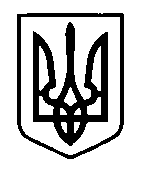 УКРАЇНАПрилуцька міська радаЧернігівська областьУправління освіти Про підсумки науково-методичної роботи з педагогічними кадрами закладів загальної середньої освіти та позашкільної освіти у 2019-2020 навчальному роціВідповідно до наказу управління освіти Прилуцької міської ради від 14.08.2019р. № 225 «Про організацію науково-методичної роботи з педагогічними кадрами закладів загальної середньої освіти та позашкільної освіти на 2019-2020 навчальний рік» методичний супровід освітнього процесу в закладах загальної середньої та позашкільної освіти був спрямований на розв’язання таких завдань: реалізація ІV етапу науково-методичної теми «Формування національної свідомості та патріотизму особистості в навчально-виховному процесі»;організація та удосконалення відповідної фахової освіти, підвищення кваліфікації та професійної майстерності педагогічних працівників закладів освіти міста;впровадження інноваційних технологій та патронаж закладів освіти, які здійснюють експериментальну роботу; організація та проведення представницьких педагогічних заходів, презентацій, семінарів, майстер-класів і т. д;реалізація ключової реформи Міністерства освіти – Нова українська школа, нового Державного стандарту початкової освіти;організація та навчально-методичне забезпечення діяльності психологічної служби;організація роботи з обдарованими учнями;розробка методичних рекомендацій та друк педагогів міста у фахових виданнях;організація інформаційно-методичного та інформаційно-аналітичного супроводу закладів освіти;надання методичної допомоги щодо використання дистанційних технологій під час загально-державного карантину;забезпечення належного рівня науково-методичної консультаційної допомоги педагогам освітніх закладів міста.Управління освіти, міський методичний центр, заклади освіти міста у 2019-2020 навчальному році реалізували ІV етап науково-методичної теми «Формування національної свідомості та патріотизму особистості в навчально-виховному процесі». Протягом 2019-2020 н. р. робота управління освіти, ММЦ була спрямована на цілісну систему дій і заходів щодо підвищення кваліфікації та професійної майстерності кожного педагогічного працівника. З метою вивчення якості методичної роботи з кадрами та визначення шляхів її вдосконалення у 2019-2020 навчальному році у серпні 2019 року було проведено діагностичне опитування педагогічних працівників щодо результативності роботи міських методичних об’єднань. Результати моніторингу були враховані при здійсненні методичної роботи з підвищення професійного рівня педагогів. При ММЦ працювали:25 міських методичних об’єднань педагогічних працівників ЗЗСО, серед яких слід відмітити роботу вчителів географії та економіки (кер. Гапон Н.В.); біології, екології та природознавства (кер. Сідько С.М.); історії та правознавства (кер. Барабаш А.Г.); математики (кер. Минка Г.В.); російської мови та зарубіжної літератури (кер. Оніщенко Л.В.); початкової освіти (кер. Федулова Л.В., Панаско В.М., Ярова Л.В., Дурас Л.А.); вихователів ГПД (кер. Тарнопольська Л.І.); інформатики (кер. Бондаренко С.М.); хімії (кер. Губар Н.А.); фізики (кер. Хомич О.А.); української мови та літератури (кер. Бойко Н.В.); обслуговуючої праці (кер. Соболь О.П.); трудового навчання (кер.Черненко Ю.В.); основ здоров’я (кер.Тищенко І.Г.); шкільних бібліотекарів (кер. Кумейко О.В.); іноземної мови (кер. Ромець Л.В.); «Захист Вітчизни» (кер. Мірошниченко О.М.); практичних психологів ЗЗСО (кер. Назарина Ю.М.); соціальних педагогів ЗЗСО (кер. Запара Т.С.); фізичної культури (кер. Кобижча В.І.); учителів художньо-естетичного циклу (кер. Діденко О.М.); педагогів-організаторів (кер. Шаповал А.М.); 3 постійнодіючих семінари: директорів шкіл та закладів позашкільної освіти (кер. Зуб В.В., директор Ліцею № 7), заступників директорів з навчально-виховної роботи (кер. Галета Л.М., заступник директора з НВР гімназії № 5 ім. Віктора Андрійовича Затолокіна), заступників директорів з виховної роботи (кер. Гриценко О.Є., заступник директора з ВР гімназії № 1 ім. Георгія Вороного);6 опорних шкіл, серед яких слід відмітити роботу керівників: Ященко Л.В., директора ЗОШ І-ІІІ ст. № 14, Кизім Л.М., вчителя початкової школи Ліцею № 6, Катаєвої Т.Т., вчителя початкової школи ЗОШ І-ІІІ ст. № 3 ім. Сергія Гордійовича Шовкуна, Месечі К.І., заступника директора з НВР Ліцею № 6, Кожевнікової Т.М., заступника директора з ВР гімназії № 5 ім. Віктора Андрійовича Затолокіна, Калашнік Ю.М., заступника директора з ВР Ліцею № 10; 3 творчі групи, серед яких слід відмітити роботу керівників: Ребенок Л.А., вчителя історії Ліцею № 10 та Пономаренка В.Б., вчителя географії Ліцею № 6;2 школи перспективного педагогічного досвіду, серед яких слід відмітити тренінгову групу професійної майстерності вчителів іноземної мови закладів загальної середньої освіти (координатор Огорілко І.М., методист ММЦ; фасилітатор Каліш В.М., учитель англійської мови Ліцею № 7 та ШППД вчителя початкових класів ЗОШ І-ІІІ ст. № 9 Сороки Н.Ю;На високому методичному рівні працювали: 4 школи педагогічної майстерності:молодого вчителя (кер. Іценко І.О., заступник директора з НВР Ліцею № 6);молодого вихователя ГПД (кер. Тарнопольська Л.І., вихователь ГПД Ліцею №6);молодого керівника гуртка закладу позашкільної освіти (кер. Сидоренко Л.Л., ЦТДЮ);учителів початкової школи з проблеми «Апробація освітніх програм з реалізації Державного стандарту Нової української школи» (кер. Бондаренко О.В. заступник директора з НВР Ліцею № 7);4 майстер-класи:по підготовці до конкурсу «Учитель року – 2020» (кер. зав. ММЦ Чернякова С.М.);«Розв’язування олімпіадних задач з хімії» (кер. Губар Н. А., вчитель хімії Ліцею № 7);«Технологія підготовки учнів до олімпіад з інформатики та інформаційних технологій» (кер. Ліпін В.П., вчитель інформатики гімназії № 1 імені Георгія Вороного); «Розвиток компетентностей на уроках української мови та літератури» (кер. Самара І.П., методист ММЦ);консультативні пункти:для вчителів, що координують науково-дослідницьку роботу учнів-членів наукового товариства МАН м. Прилуки. (кер. Чернякова С.М., завідуюча ММЦ, Клименко Т.В., методист ММЦ);для бібліотекарів та заступників директорів з НВР ЗЗСО щодо відбору електронних версій оригінал-макетів підручників (кер. Караулова Т.Г., методист ММЦ);авторська творча майстерня вчителя початкової освіти Ліцею № 7 Бойко О.М. з проблеми «Застосування методу дослідницьких проектів на уроках у початкових класах в рамках реалізації концепції НУШ».Ефективно працювали в режимі експериментальної роботи всеукраїнського рівня заклади: гімназія № 1імені Георгія Вороного, Ліцею № 6, Ліцею № 7. У 2019-20 н.р. вдало завершено експериментальну роботу всеукраїнського рівня в гімназії № 5 ім. Віктора Андрійовича Затолокіна з теми «Науково-методичні засади впровадження фінансової грамотності у навчально-виховний процес» та регіонального рівня в гімназії № 1імені Георгія Вороного з теми «Формування творчої самостійності учнів у межах навчально-виховного процесу Прилуцької гімназії №1 імені Георгія Вороного»На базі ЗОШ І-ІІІ ст. № 14 та ЦТДЮ продовжено роботу щодо запровадження Програми реалізації Всеукраїнського медико-педагогічного проекту «Гармонія інтелекту та здоров’я» на 2016-2021 роки з інноваційними моделями гармонізуючої освіти. За звітний період оновлені банки експериментальної та інноваційної діяльності в ЗЗСО, ЗПО м. Прилуки. За 2019-2020 н. р. значно підвищилась професійна майстерність педагогічних працівників закладів освіти міста: переможцями Міжнародних та Всеукраїнських конкурсів, проектів стало 10 педагогів, 44 педагога здійснювали самоосвітню діяльність щодо поглиблення своїх знань по застосуванню інновацій в освітньому процесі шляхом участі у тренінгах (24 осіб); онлайн-курсах (7осіб). Перспективним досвідом щодо здійснення інноваційної діяльності на всеукраїнському рівні ділились 17 педагогів, на рівні області – 21 педагог. Учителі початкової школи гімназії № 5 ім. Віктора Андрійовича Затолокіна Герасименко О.А., Городецька О.Г., пройшли 1-й етап сертифікації (незалежне оцінювання) та 2-й етап (анкета оцінювання власної професійної діяльності).Протягом року активно в рамках реалізації концепції Нової української школи активно працювали вчителі початкових класів: Хілобок О. І., Лісовець О.В., (гімназія № 1 імені Георгія Вороного), Бондаренко О.В., Бойко О.М., Величко Л.О., Панченко Л.Л., Ратушняк І.В., Діденко В.В., Сілова І.В., (Ліцей № 7), Сиромятнікова Ю.О., (ЗОШ І-ІІІ ст. № 9); вчителі англійської мови: Сердюк Л.Г., Холод О.А., (Ліцей № 7); вчителі образотворчого мистецтва: Діденко О.М., (Ліцей № 6) Чижик С.І (ЗОШ № 12).Відповідно наказів управління освіти Прилуцької міської ради від 18.03.2020 р. №72 «Про виконання роботи працівниками закладів освіти вдома» та від 07.04.2020 № 01-14/419 «Щодо роботи педагогічних працівників під час карантину» під час тимчасового призупинення освітнього процесу в усіх закладах освіти міста. У зв’язку із оголошеним загальнонаціональним карантином та тимчасовим обмеженням освітнього процесу в закладах освіти м. Прилуки міським методичним центром управління освіти були розроблені методичні рекомендації: «Особливості організації навчання з допомогою дистанційних технологій під час карантину», «Навчання та оцінювання навчальних досягнень здобувачів освіти 5-11 класів з навчальних предметів у закладах загальної середньої освіти в 2019-2020 н.р.», «Організація оцінювання в початкових класах в умовах дистанційних технологій». Відповідно до рекомендацій МОН України, результативним та ефективним на єдиній платформі був організований освітній процес під час карантину в: гімназії № 1 імені Георгія Вороного (директор Рогальова О.Г.) - асинхронне навчання здобувачів освіти; Ліцеї №6 (директор Колесник О.В.) - хмарні технології як метод організації освітнього процесу; Ліцеї №7 (директор Зуб В.В.) – освітній процес на платформі «NET Школа Україна». Всі педагоги ЗЗСО №№ 1,6,7 на високому методичному рівні під контролем адміністрації закладу працювали в дистанційному режимі, мали чіткі індивідуальні плани самоосвіти в яких крім проведення уроків було зазначено всі інші види організаційної та методичної діяльності.Заслуговує на увагу перспективний педагогічний досвід з використанням різноманітних сучасних дистанційних технологій і окремих педагогів: Бойко В.О., Федулова Л.В., Олійник Т.М., Попенко О.Л., Димова Ж.В., Ліпін В.П.,Чигріна Г.М., Чухрай В.В., Лісовець О.В., Нерослик О.В., Газарян Л.І., Бойко С.В., ( гімназія №1 імені Георгія Вороного); Бондаренко А.О., Мосціпан Н.В., (ЗОШ № 2); Терещенко О.Є., Руденко В.М., Кеценко Т.В., (ЗОШ № 3 імені Сергія Гордійовича Шовкуна); Тимошенко І.Л., Бондаренко Г.Б., Бойко Н.В., Городецька О.Г., Герасименко О.А., Левченко В.І., Оніщенко Л.В., Ісько М.П., Пузанова О.А., Тарасенко Л.В., Мірошніченко О.М., (гімназія № 5 імені Віктора Андрійовича Затолокіна); Бойко О.М., Діденко В.В., Холод О.А., Іванова А.М., Бондаренко С.М.,Каліш В.М., Склчрова В.Ю., Радченко Р.З., Данильченко В.М., Миколенко О.М., (ліцей № 7); Пономаренко В.Б.,Самотескул Н.В., Чирва О.В., Золотухіна Л.М., Янко О.В., Дука І.В., Чала С.В., Духович В.М., Скіба Н.М., (Ліцей№6); Сиромятнікова Ю.О., Сорока Н.Ю., Соловей Л.Г., Чуприна С.А., Хантіль О.Л., (ЗОШ № 9), Минка В.М., Карпенко Я,М., (Ліцей №10); Лозовий В.Б., Бржевська Е.В., Денисюк Ю.В., (ЗОШ № 12), Мосціпан О.С., Кудлай Ю.М., Проценко Т.Ю., Єршова Ю.Л., (ЗОШ І-ІІІ ст.№13 імені Святителя Іоасафа Бєлгородського; Єрмак О.А.., Савченко М.О., Симиряко М.І., Симиряко О.Ю., (ЗОШ № 14); Циганко О.О., Ровна В.Г., П’ятигорець Н.М.,Красновська І.Г., Бойко Ю.Ю. (ЦТДЮ). У період карантину фахівці психологічної служби на Інтернет-платформах закладів освіти розміщували матеріали з профілактики різних форм насильства у сім’ї; інформаційної гігієни; з питань кризового консультування та розвитку психосоціальної стійкості до стресу у дітей та дорослих (поведінка самозбереження в період епідеміологічної паніки); профілактика залежності від гаджетів під час карантину; арт-терапевтичні техніки для учнів; про відповідальність батьків за дітей, які залишені вдома самі під час карантину та інше.Одним із напрямків роботи ММЦ є робота з обдарованими учнями. На ІІІ (обласному) етапі Всеукраїнських учнівських олімпіад з навчальних предметів команда міста Прилуки посіла друге загальнокомандне місце серед міст та районів Чернігівської області, виборовши 62 дипломи (74%). Найбільше переможців ІІІ етапу Всеукраїнських учнівських олімпіад з навчальних предметів складають представники Ліцею №7 – 17 дипломів, гімназії №5 імені Віктора Андрійовича Затолокіна – 16 дипломів, гімназії №1 імені Георгія Вороного – 12 дипломів та Ліцею №6 – 11 дипломів. У ІІ етапі конкурсу-захисту науково-дослідницьких робіт учнів-членів МАН України взяло участь 27 учнів – членів наукового товариства МАН м. Прилуки, переможців І етапу конкурсу. Переможцями ІІ етапу Всеукраїнського конкурсу-захисту науково-дослідницьких робіт учнів-членів Чернігівського територіального відділення МАН України визнано 15 (45 %) учнів. Найбільш вдалим є виступ учнів Ліцею №7 – 3 переможця. По 2 переможці в ЗЗСО №№ 6, 10, 14.Педагоги закладів освіти міста активно друкувалися на сторінках педагогічних фахових видань та у місцевих газетах. 213 педагогів поширювали свій досвід на сторінках фахових та періодичних видань. Всього за звітний період було надруковано 250 публікацій, з них у фахових виданнях – 186. Найактивнішими були вчителі гімназії №№ 5,1, Ліцею № 6 , ЗЗСО №№ 9, 10, 13, ЦТДЮ. Протягом навчального року на місцевих та обласних телеканалах транслювалися 134 репортажів, які висвітлювали діяльність навчальних закладів. Результатами самоосвітньої діяльності педагогів ЗЗСО та ЗПО стало написання ними 26 методичних рекомендацій та 12 навчальних програм, які були погоджені науково-методичною радою міського методичного центру та затверджені науково-методичною радою ЧОІППО ім. К. Д. Ушинського. Лідерами у даній роботі є педагогічні працівники ЗЗСО №№ 5, 1, 10, 2, 3, 6, 7, 9, ЦТДЮ. За 2019-2020 навчальний рік завідувачем та методистами ММЦ підготовлено 390 проектів наказів по особовому складу, про відпустки, оплату праці, нагородження; 116 повідомлень у фіскальну службу; 61 проект наказу з основної діяльності; 5 питань на нараду директорів ЗЗСО та ЗПО; 4 питань на колегію управління освіти. Міський методичний центр протягом року спрямовував зусилля на те, щоб кожний заклад освіти, кожен педагог знаходився в постійному пошуку нових педагогічних технологій, власних систем організації роботи. Виходячи з вищевикладеного, НАКАЗУЮ:Звіт про підсумки науково-методичної роботи з педагогічними кадрами закладів загальної середньої освіти та позашкільної освіти за 2019-2020 навчальний рік взяти до відома. (Додаток). Відзначити послідовну та результативну роботу:Керівників міських ММО: географії та економіки (кер. Гапон Н.В.), біології, екології та природознавства (кер. Сідько С.М.), математики (кер. Минка Г.В.), російської мови та зарубіжної літератури (кер. Оніщенко Л.В.), початкової освіти (кер. Федулова Л.В., Панаско В.М., Ярова Л.В., Дурас Л.А.), вихователів ГПД (кер. Тарнопольська Л.І.), інформатики (кер. Бондаренко С.М.), хімії (кер. Губар Н.А.), фізики (кер. Хомич О.А.), української мови та літератури (кер. Бойко Н.В.), обслуговуючої праці (кер. Соболь О.П.), трудового навчання (кер. Черненко Ю.В.), шкільних бібліотекарів (кер. Кумейко О.В.), іноземної мови (кер. Ромець Л.В.), «Захист Вітчизни» (кер. Мірошниченко О.М.), практичних психологів ЗЗСО (кер. Назарина Ю.М.), соціальних педагогів ЗЗСО (кер. Запара Т.С.), фізичної культури (кер. Кобижча В.І.), учителів художньо-естетичного циклу (кер. Діденко О.М.), педагогів-організаторів (кер. Шаповал А.М.). Керівників постійно діючих семінарів Зуба В.В. (Ліцей № 7), Галети Л.М. (гімназія № 5 імені Віктора Андрійовича Затолокіна), Гриценко О.Є. (гімназія № 1 імені Георгія Вороного);Керівників опорних шкіл Кизім Л.М. (Ліцей № 6), Ященко Л.В. (ЗОШ І-ІІІ ст. № 14), Катаєвої Т.Т. (ЗОШ І-ІІІ ст. № 3 імені Сергія Гордійовича Шовкуна), Месечі К.І. (Ліцей № 6), Кожевнікової Т.М. (гімназія № 5 імені Віктора Андрійовича Затолокіна), Калашнік Ю.М. (Ліцей №10);Керівників творчих груп Пономаренка В.Б. (Ліцей № 6), Ребенок Л.А. (Ліцей № 10);Керівників шкіл педагогічної майстерності: школи молодого вчителя Іценко І.О. (Ліцей № 6); школи молодого вихователя Тарнопольської Л.І. (Ліцей № 6); молодого керівника гуртка Сидоренко Л.Л. (ЦТДЮ); учителів початкової школи Бондаренко О.В.(Ліцей № 7);Керівників шкіл перспективного педагогічного досвіду: Каліш В.М. Ліцей № 7), Сороки Н.Ю. (ЗОШ І-ІІІ ст. № 9);Керівника авторської творчої майстерні Бойко О.М. (Ліцей № 7);Відзначити послідовну та результативну роботу щодо організації освітнього процесу в умовах загальнодержавного карантину директорів Рогальової О.Г. (гімназія № 1 імені Георгія Вороного); Колесника О.В. (Ліцей № 6); Зуба В.В. (Ліцей № 7).Міському методичному центру управління освіти (Чернякова С.М.):Глибоко і всебічно проаналізувати підсумки роботи міських МО у 2019-2020 навчальному році, виявити невирішені проблеми і недоліки;Вивчати та пропагувати перспективний педагогічний досвід по застосуванню дистанційних технологій;Директорам ЗЗСО та ЗПО:Проаналізувати роботу педагогів з обдарованими учнями, їх виступи на педагогічних радах, науково-практичних конференціях, методичних об’єднаннях;Проаналізувати роботу учасників освітнього процесу в умовах карантину;Провести діагностичне опитування вчителів школи щодо планування роботи на 2020-2021 навчальний рік До 22.06.2020 рокуПровести педагогічні ради, на яких підвести підсумки методичної роботи за рік і видати накази «Про підсумки методичної роботи за 2019-2020 навчальний рік»;Червень 2020 рокуСкласти план роботи закладу освіти на 2020-2021 навчальний рік на діагностичній основі, виходячи з пропозицій і конкретних потреб учасників освітнього процесу. Червень 2020 рокуМіському методичному центру управління освіти, директорам ЗЗСО та ЗПО проаналізувати досвід роботи вчителів з використанням технологій дистанційної освіти, які ефективно працювали в умовах загально-державного карантину та занести до картотеки ППД. Червень 2020 рокуКонтроль за виконанням даного наказу залишаю за собою.	В.о. Начальника управління освіти						В. Г. ХодюкПогоджено:		 						Д.В.БОНДАРЕНКОПідготувала:							С.М.ЧЕРНЯКОВАДодатокдо наказу управління освітивід 03 .06.2020 р. № 105Звіт про підсумки методичної роботи закладів загальної середньої освіти та позашкільної освіти за 2019-2020 навчальний рік Управління освіти, міський методичний центр, заклади освіти міста у 2019-2020 навчальному році реалізували ІV етап науково-методичної теми «Формування національної свідомості та патріотизму особистості в навчально-виховному процесі». Відповідно до Концепції реалізації науково-методичної теми в закладах дошкільної, загальної середньої освіти та ЦТДЮ протягом 2019-2020 навчального року працювали волонтерські загони, гуртки національно та військово-патріотичного спрямування. Здобувачі освіти всіх ЗЗСО були задіяні в акціях національно-патріотичного спрямування: «Запали свічу», «Пам’ять», «Одягни вишиванку», «Забутих могил не буває», «Ми пам’ятаємо», «Привітай ветерана», «Наша турбота пам’ятним місцям», «Допоможи ветерану», «В родинному колі». В ЦТДЮ проведено благодійно-мистецьку акцію «Подарунки з дитячою душею». В ЗОШ І-ІІІ ст. № 3 імені Сергія Гордійовича Шовкуна проведено операцію “Забуті могили” з покладання квітів до меморіальної дошки воїну АТО Бойку В.А., впорядкування могил Кавалерів орденів Слави Шекері Г.К., Катечкіна, Шовкуна С.Г.Кожен заклад освіти міста не залишився осторонь подій на сході нашої держави. Було проведено ряд благодійних акцій в підтримку учасників бойових дій: «Допоможи солдатам», «Діти воїнам АТО», «Лист пораненому», «Зігрій солдата», «Захисникам від школярів», «Валентинка для солдата», «Нагодуй солдата», «Привітай солдата», ««Подарунок для воїна АТО(ООС)», «Святий Миколай – у кожен бліндаж», «Великодній кошик для воїнів АТО», «Ліки замість квітів». Протягом 2019-2020 навчального року була організована робота практичних психологів та соціальних педагогів по наданню психологічної та соціально-педагогічної допомоги постраждалим від збройного конфлікту на сході України, переселенцям, членам їх сімей і родичам загиблих в ході АТО. Здійснювався психолого-педагогічний супровід дітей-переселенців (45 осіб), які навчалися та виховувалися в ЗЗСО міста протягом звітного навчального року.У всіх ЗЗСО міста проведено ряд зустрічей з учасниками антитерористичної операції, волонтерами. Всі заклади загальної середньої освіти взяли участь у загальноміських акціях «Державний прапор України – це символ миру і добра», «Ланцюг єдності». В ЗЗСО міста проведено патріотичні флешмоби: «Прийди до серця, Україно, благослови добром мене» (ЗОШ І-ІІІ ст. № 12); «Ми – діти України» (ЗОШ І-ІІІ ст. № 3 імені Сергія Гордійовича Шовкуна); « Україна вишивана» (ЗОШ І-ІІІ ст. № 9, 10), «Україна – це ми!» (ЗОШ І-ІІІ ст. № 9), флешмоб до Дня Соборності України в АДН «Ми маленькі козачата» (ЦТДЮ). В ЦТДЮ проведено інтелектуальний брейн-ринг «Я і Моя Батьківщина», літературне свято до 205-ї річниці Т.Г. Шевченка «Т. Шевченко – геній українського народу». В ЗОШ І-ІІІ ст. № 3 імені Сергія Гордійовича Шовкуна мітинг-реквієм «Зростаймо патріотами своєї держави»; в гімназії № 5 імені Віктора Андрійовича Затолокіна проведено радіопередачу до Дня миру; в гімназії № 5 імені Віктора Андрійовича Затолокіна та ЗОШ І-ІІІ ст. № 10 проведено жовто-блакитний день. В ЗОШ І-ІІІ ст.№13 імені Святителя Іоасафа Бєлгородського розпочато проектну діяльність по напрямках: «Випускники школи – захисники України, «Прилуки в часі», «Україна - надзвичайна»Педагогічні та учнівські колективи навчальних закладів міста тісно співпрацюють із міськими громадськими організаціями: «Патріоти Прилук», ГО «Учасників АТО «Щит», «Українська громадська рада», ГО Окремий Прилуцький козацький полк ім. Петра Сагайдачного, Прилуцький козацький полк МГО «Козацтво Запорозьке», Прилуцький козацький курінь ім. Івана Сірка, ГО «Варта».В закладах освіти міста протягом 2019- 2020 навчального року проведено цілий ряд заходів: до Дня Державного Прапора України та річниці незалежності України; до Дня Захисника України; до Дня звільнення України від нацистських окупантів; до Дня пам’яті жертв голодоморів; до Дня Гідності та Свободи; до Дня пам’яті Героїв Крут; до Дня українського добровольця; до 100 річниці Української революції; до Дня партизанської слави; відзначення річниці визволення міста Прилуки від нацистських окупантів; відзначення визначної події в історії України – проголошення Акту злуки Української Народної Республіки і Західної Української Народної Республіки; вшанування пам’яті Героїв Небесної Сотні, учасників Революції Гідності; до Дня Збройних сил України. Управлінням освіти та міським методичним центром, закладами освіти міста у 2019-2020 н. р. відповідно до концепції реалізації науково- методичної теми було організовано і проведено ряд заходів з національно-патріотичного виховання: Всеукраїнський тиждень права;міські змагання «Сокіл» «(Джура)» для учнів 2-4 класів (наказ управління освіти №11 від 20.01.2020);турнір з українських національних бойових мистецтв, відкрита першість Прилуччини «Козацький герць» ім. Валентина Бойка (наказ управління освіти № 50 від 18.02.2020);виставка експонатів шкільного військово-історичного музею ЗОШ І-ІІІ ст. № 10 на міській площі (до Дня прапора, до Дня захисника України); проведений міський етап Всеукраїнського заочного конкурсу у 2020 році звітів про роботу роїв гри «Сокіл»(«Джура») (наказ управління освіти №83 від 06.04.2020)Іосафовські дні «Мій край-моя історія жива» на базі ЗОШ І-ІІІ ст.№13 імені Святителя Іоасафа Бєлгородського;міський фестиваль патріотичної пісні імені С.Г. Шовкуна (переможці – учні ЗЗСО №№ 1, 2, 3, 5, 6, 7,9,10,12, 14) – наказ управління освіти від 11.11.2019р. № 302;ХІХ Всеукраїнський радіодиктант національної єдності до дня української писемності та мови;шкільний та міський етапи Х Міжнародного мовно-літературного конкурсу учнівської та студентської молоді імені Тараса Шевченка; у ІІ етапі взяли участь 417 учнів 5-11 класів. Учні ЗЗСО №№ 1, 5, 6, 7, 9, 10, 12, стали переможцями ІІ етапу конкурсу (наказ управління освіти від 25.11.2019 р. № 312). Переможцями ІІІ етапу стали учні: Петренко Іван, Чередниченко Марія (гімназія № 5 імені Віктора Андрійовича Затолокіна) – наказ управління освіти від 27.12.2019 р. № 347. Ці ж учні стали переможцями фінального етапу конкурсу (Дипломи ІІІ ступеня).шкільний та міський етапи ХХ Міжнародного конкурсу з української мови імені Петра Яцика; у ІІ етапі взяли участь 568 учнів 3-11 класів закладів загальної середньої освіти міста. Учні ЗЗСО №№ 1, 5, 6, 7, 9, 13, 14 стали переможцями ІІ етапу конкурсу (наказ управління освіти від 02.12.2019 р. № 322). Переможцем ІІІ етапу стала учениця гімназії № 5 імені Віктора Андрійовича Затолокіна Бароненко Анастасія – наказ управління освіти від 27.12.2019 р. № 348;міський етап ХІХ Всеукраїнського конкурсу учнівської творчості під гаслом «Об’єднаймося ж, брати мої!»; у номінації «Література» переможцем стала Анікіна Марія, учениця ЗОШ І-ІІІ ст. № 14, у номінації «Історія України і державотворення» - Цвєтков Артем, учень німназії № 1 ім. Георгія Вороного – наказ управління освіти від 27.12.2019 р.№ 346. Переможцями ІІІ етапу конкурсу стали: у номінації «Література» Анікіна Марія, учениця ЗОШ І-ІІІ ст. № 14 та Коваленко Ангеліна, учениця 10 класу Ліцею № 10.Учні ЗЗСО протягом 2019-2020 н.р. були активними учасниками різноманітних конкурсів національно-патріотичного спрямування, Всеукраїнського конкурсу-захисту науково-дослідницьких робіт учнів-членів МАН України, Всеукраїнської гри-конкурсу з українознавства “Патріот”, Всеукраїнської українознавчої гри “Соняшник-2019, «Міжнародної гри зі світової літератури «Sunflower» та інших. Найактивнішими були учні ЗЗСО №№ 2, 5, 6, 10 та ЦТДЮ: Андрощук Уляна (гімназія №5 імені Віктора Андрійовича Затолокіна); Волошин Михайло, творча група здобувачів освіти 8-в класу (Ліцей №6); Тисенко Ангеліна (Ліцей №7); Костриця Дарина, Коваленко Ангеліна, творча група здобувачів освіти 10 класу, творча група здобувачів освіти гуртка декоративно-прикладного мистецтва (Ліцей №10); творча група здобувачів освіти ЗОШ І-ІІІ ст. №12 ‘– переможці обласної Всеукраїнської краєзнавчої експедиції учнівської молоді «Моя Батьківщина – Україна»; Коваленко Ангеліна (Ліцей №10); Андрощук Уляна (гімназія №5 імені Віктора Андрійовича Затолокіна); Волошин Михайло (Ліцей №6) - переможці фінального етапу Всеукраїнської краєзнавчої експедиції учнівської молоді «Моя Батьківщина – Україна»;творча група екскурсоводів військово-історичного музею ЗОШ І-ІІІ ст.№12; вихованці гуртка «З попелу забуття» (Ліцей №10) - переможці обласного туру Всеукраїнського конкурсу екскурсоводів музеїв навчальних закладів «Край, в якому я живу»;Христюк Максим (ЗОШ І-ІІІ ст. №2) - переможець обласного конкурсу «Від роду і до роду збережем традиції народу»;Винниченко Яна (ЗОШ І-ІІІ ст. №2) – переможець обласного туру Всеукраїнської краєзнавчої акції учнівської молоді: «Українська революція: 100 років надії і боротьби»;Хорт Ілля, Пуха Алєся, Кабанець Анастасія, Ельтек Аріна (Ліцей №10) – переможці Всеукраїнської виставки-конкурсу «Український сувенір;Нестеренко Катерина (вихованка ЦТДЮ) – переможець Всеукраїнського конкурсу творчості дітей та учнівської молоді «За нашу свободу»;Рибальченко Назар (Ліцей №10) – призер Всеукраїнського заочного конкурсу робіт юних фотоаматорів «Моя країна – Україна»;Пономаренко Максим (Ліцей №10) – призер Всеукраїнського конкурсу «Вишиванка дитячими руками»;Анікіна Марія, Назаренко Дмитро, Коваленко Злата, Харченко Ольга, Сєрова Дарина, Оніщенко Богдан, Пєша Вероніка, Антипенко Ірина (вихованці ЦТДЮ) – переможці Всеукраїнської виставки-конкурсу декоративно-ужиткового і образотворчого мистецтва «Знай і люби свій край».Активно протягом року попрацювали учні – члени гуртків ОКПНЗ «Чернігівська МАН учнівської молоді», які представили на Всеукраїнський конкурс-захист науково-дослідницьких робіт учнів-членів Чернігівського територіального відділення МАН України цікаві наукові роботи національно-патріотичного спрямування: «Семантика порівняльних зворотів в українських народних піснях» (Хорт Дар’я, ЗОШ І-ІІІ ст.№2), «Симетрія в українській вишивці» (Литовченко Анна, Ліцей №7), «Історія козацтва Прилуччини: від минулого до сучасного» (Волвенко Антон, Ліцей №7), «Ствердження національної ідентифікації шляхом розгляду діяльності відомих людей в маленьких селищах» (Малишева Анастасія Ліцей №10), «Виникнення та розвиток гончарства» (Костриця Дарина, Ліцей №10), «Еволюція українського намиста: від витоків до сучасності» (Коваленко Ангеліна, Ліцей №10)., «Роль плаката у формуванні патріотичної свідомості підростаючого покоління» (Ващенко Наталія, ЗОШ І-ІІІ ст.№12), «Особливості відтворення образів малої батьківщини, Прилуччини у творчості самобутнього художника Юрія Коваленка» (Ляшова Анна, ЗОШ І-ІІІ ст. №14). Прокопенко Валерія (гімназія № 5 імені В.А. Затолокіна), Волвенко Антон (Ліцей №7), Коваленко Ангеліна (Ліцей №10) взяли участь у VІ обласній історико-краєзнавчій конференції учнівської молоді, організаторами заходу якого були Навчально-науковий інститут історії та соціогуманітарних дисциплін імені О.М. Лазаревського Національного університету «Чернігівський колегіум» імені Т.Г. Шевченка, Національний центр «Мала академія наук України», ОКПНЗ «Чернігівська МАН учнівської молоді», Чернігівська обласна організація Національної спілки краєзнавців, Чернігівський обласний художній музей ім. Григорія Галагана та ПНЗ «Центр національно-патріотичного виховання, туризму та краєзнавства учнівської молоді».В усіх ЗЗСО пройшли декади та місячники патріотичного виховання, спортивні свята, лінійки до Дня захисника Вітчизни, проведено 137 виховних годин, 4 тижня національно-патріотичного виховання (в усіх ЗЗСО); виставки малюнків та творчих робіт (ЗЗСО№№ 2, 3 5, 6, 7, 10, 13, ЦТДЮ); фотовиставки (Ліцей №10, ЦНТТМ); 2 семінари (гімназія №5, ЗОШ І-ІІІ ст.№9); 8 круглих столів (Ліцеї №6,7,10,гімназіїї №1,5, ЗОШ І-ІІІ ст.№9, 12,13); тренінги в ЗЗСО № № 1, 5, 6, 9, 13,14; науково-практична конференція та усний журнал в Ліцей № 10, майстер-класи в ЦТДЮ та ЦНТТМ; тематичний декадник духовного та родинного виховання в ЦТДЮ; організаційно-діяльнісні ігри «Одна єдина соборна Україна», «Сторінками історії мого міста» (гімназії №1,5); благодійні концерти, вистави для вихованців	реабілітаційного центру «Сонечко» та ветеранів мікрорайону школи в ЗОШ І-ІІІ ст. № 2; тижні козацької слави (Ліцей №7); виставки-панорами «Героям слава!», «Незгасимий вогонь безсмертя» (в усіх ЗЗСО); відеолекторії до Дня Гідності та Свободи «Палаюча зима: боротьба України за свободу», інтернет-година «Голокост – трагедія ХХ ст.» віртуальна екскурсія в минуле «Афганістан: подвиг, біль, пам’ять…» (в усіх ЗЗСО). В усіх ЗЗСО та ЦТДЮ проведено години психолога та соціального педагога, бібліотечні уроки. У Ліцеї № 7 проведення заходів з національно-патріотичного виховання висвітлювалось у випусках загальношкільної газети “Вісник ”Козацької республіки”.Учні 5-11 класів ЗЗСО відвідували тематичні виставки краєзнавчого музею ім. В. Маслова, Шевченківську світлицю в ЦТДЮ, військово-історичний музеї, що діє на базі Ліцею № 10, музей афганців, здійснили виїзні екскурсії в маєток Галаганів с. Сокиринці; до козацької фортеці с. Бубнівщина; до фортеці в м. Кам’янецьк-Подільський; до м. Батурин «Батурин козацька столиця»; до Качанівки «Перлини історії й культури Чернігівщини», в Чернігівський військово-історичний музей та національний архітектурно-історичний заповідник «Чернігів Стародавній» м. Чернігів; до «Національного музею історії України у Другій Світовій війні» м. Києва, «Національного музею народної архітектури та побуту України Пирогово», «Національного музею-заповідника українського гончарства» с. Опішня Полтавської області; Національного музею історії України у ІІ світовій війні м. Одеси.Паралельно з учнями велася робота по вихованню національно-патріотичних цінностей в колективах педагогів та батьків. Питання національно-патріотичного виховання учнівської молоді розглядалось на нараді при директору в ЗОШ І-ІІІ ст.№13 імені Святителя Іоасафа Бєлгородського. Дане питання піднімалось на педагогічній раді в ЗЗСО №№ 1, 3, 5, 9, 12, 14; батьківських зборах (лекторіях) в ЗЗСО №№ 1, 5, 7, 9 13, ЦТДЮ; на круглих столах, семінарах (№№ 9, 10, 13, 14, ЦТДЮ); на засіданнях шкільних методичних об’єднань всіх ЗЗСО та міських методичних об’єднаннях. В ЗОШ І-ІІІ ст. №, 9 в період всеукраїнського карантину проведено психолого-педагогічний онлайн-тренінг «Національно-патріотичне виховання учнівської молоді у сучасному освітньому просторі» та онлайн-педраду в ZOOM «Підсумки роботи колективу школи над реалізацією ІV етапу методичної теми». В ЦТДЮ проведено педагогічний брейнстормінг з національно-патріотичного виховання «Як виховати дітей майбутнього в сучасному навчальному закладі».У всіх навчальних закладах продовжено підбірку дидактичних матеріалів до уроків, позакласних заходів, годин спілкування з національно-патріотичної тематики, продовжується вивчення ППД вчителів, які працюють над реалізацією науково-методичної теми щодо національно-патріотичного спрямування.З метою активізації національно-патріотичного виховання протягом року міським методичним центром в ЗЗСО міста була організована робота:опорних шкіл:по впровадженню ідей В. Сухомлинського “Формування національної свідомості через вивчення культури та історії української держави” (кер. Катаєва Т.Т., ЗОШ І-ІІІ ст. № 3 імені Сергія Гордійовича Шовкуна); з виховної роботи «Активізація правого виховання підростаючого покоління засобами інтерактивного навчання та виховання» (кер Кожевнікова Т.М., гімназія № 5 ім. Віктора Андрійовича Затолокіна);з національно-патріотичного виховання «Патріот» (кер. Калашнік Ю.М. Ліцей № 10); Методистами ММЦ вивчався ППД педпрацівників міста в напрямку реалізації національно-патріотичного виховання:вчителя української мови та літератури гімназії № 5 імені Віктора Андрійовича Затолокіна Левченко В.І. з проблеми «Використання інноваційних методів навчання на уроках української мови та літератури, формуючи національну свідомість гімназистів»;педагога-організатора Ліцею № 7 Коломійченко Л.М. з проблеми «Формування духовних цінностей українського патріота у системі роботи дитячо-юнацької організації «Козацька республіка»;соціального педагога гімназії № 5 імені Віктора Андрійовича Затолокіна Запари Т.С. з проблеми «Реалізація державної програми щодо захисту прав неповнолітніх через впровадження в гімназії Всеукраїнської програми освіти для демократичного громадянства в Україні «Демократична школа»;вихователя групи продовженого дня Ліцею № 6 Тарнопольської Л.І. з проблеми «Виховання національно-патріотичних цінностей молодших школярів у групі продовженого дня через упровадження інформаційних технологій» Педагоги Плаван Н.М., ЗОШ І-ІІІ ст. № 2, Тищенко І. Г, Герасименко О.А.(гімназія № 5 імені Віктора Андрійовича Затолокіна), Якименко М.С., Драгун В.А.(Ліцей № 7); Лесик Н.А.( Ліцей № 10); Хамко О.О.( ЗОШ І-ІІІ ст. № 12); Брухно Н.Є. (ЗОШ І-ІІІ ст. № 13 імені Святителя Іоасафа Бєлгородського) пропагували ППД з національно-патріотичного виховання на шпальтах всеукраїнських видань та Інтернет-ресурсах. В усіх ЗЗСО та ЗПО міста питання національно-патріотичного виховання постійно висвітлювалось на сайтах закладів.З метою забезпечення необхідних умов для вдосконалення професійного та методичного рівня, піднесення рівня компетентності більше уваги приділялося творчому зростанню ділових якостей педагогів, керівників ЗЗСО, ЗПО та їх заступників. Міським методичним центром проводилась робота з керівними кадрами, працювали постійно діючі семінари директорів ЗЗСО, ЗПО та заступників директорів з НВР та ВР (кер. Зуб В.В., директор Ліцею № 7, Галета Л.М., заступник директора з НВР гімназії № 5 ім. Віктора Андрійовича Затолокіна, Гриценко О.Є, заступник директора з ВР гімназії № 1 ім. Георгія Вороного), на яких піднімалися актуальні питання щодо формування ключових компетентностей учнів на уроках, використання дистанційних технологій в освітньому процесі, питання формування патріотизму та національної свідомості учнів у системі виховної роботи школи. У рамках реалізації експериментальної роботи всеукраїнського рівня «Апробація освітніх програм з реалізації Державного стандарту Нової української школи» на базі Ліцею №7 для заступників директорів ЗЗСО проведено засідання постійно діючого семінару-практикуму заступників директорів з навчально-виховної роботи закладів загальної середньої освіти міста із проблеми «Нова українська школа – простір освітніх можливостей» Завідувачем ММЦ Світланою Черняковою та методистом ММЦ Іриною Самарою було проведено навчання заступників директорів з НВР по темі «Можливості для вчителів 2020: підвищення кваліфікації» Під час якого заступники ознайомились з видами підвищення кваліфікації, опрацювали нормативну базу, програму підвищення кваліфікації та покрокову її організацію в закладі освіти. Методистом ММЦ Дмитром Клугманом було проведено нараду-навчання із заступниками директорів ЗЗСО з навчально-виховної роботи з питань реєстрації учнів закладів освіти на ДПА у формі ЗНО. Методистом ММЦ Карауловою Т.Г. проведено ряд консультацій для заступників директорів із НВР по питанню конкурсного відбору підручників для здобувачів повної загальної середньої освіти і педагогічних працівників у 2019-2020 роках для 3 та 7 класів. З метою підвищення якості управлінської діяльності та рівня психологічної компетентності керівників закладів освіти було проведено семінар-тренінг «Коучинг як сучасна технологія педагогічної співпраці» – для заступників директорів з навчально-виховної роботи ЗЗСО (29.01.2020 року). Були підготовлені семінари-тренінги «Шляхи формування організаційної культури закладу освіти» (для директорів ЗЗСО), «Запобігання емоційного травмування дітей» (для заступників директорів з виховної роботи ЗЗСО), але через карантин їх проведення перенесено на 2020-2021 навчальний рік.Атестація педагогічних працівників у 2019-2020 н.р. підтвердила, що педагоги закладів освіти міста мають високий фаховий потенціал та постійно працюють над підвищенням рівня професійної майстерності.Результати атестації 2019-2020 навчального року наступні: присвоєні кваліфікаційні категорії: «спеціаліст другої категорії» – 11 особам;«спеціаліст першої категорії» – 17 особам;«спеціаліст вищої категорії» – 10 особам;проатестовані на відповідність раніше присвоєним кваліфікаційним категоріям:«спеціаліст першої категорії» – 5 осіб;«спеціаліст вищої категорії» – 58 осіб;присвоєні педагогічні звання:«учитель-методист» – 7 особам; «старший учитель» – 18 особам;проатестовані на відповідність раніше присвоєним педагогічним званням:«учитель-методист» – 13 осіб;«старший учитель» – 9 осіб;«керівник гуртка-методист» – 1 особа.Всього проатестовано 106 педпрацівників ЗЗСО та ЗПО. У 2019-2020 навчальному році проатестовано на відповідність займаній посаді 1 керівник закладу загальної середньої освіти, 2 заступники директорів з навчально-виховної та 2 заступники директорів з виховної роботи ЗЗСО.Протягом року проводилася робота по направленню педагогічних працівників на курси підвищення кваліфікації, здійснювалася попередня електронна реєстрація слухачів курсів. З січня по травень 2020 року підвищили свою кваліфікацію в ЧОІППО імені К.Д.Ушинського 29 педпрацівників ЗЗСО та ЗПО.Ефективно працювали в режимі експериментальної роботи заклади всеукраїнського рівня:Ліцей № 7 з теми «Розроблення і впровадження навчально-методичного забезпечення початкової освіти в умовах реалізації нового Державного стандарту початкової загальної середньої освіти»;Ліцей № 6 з поглибленим вивченням інформаційних технологій з теми «Реалізація компетентнісного підходу в науково-педагогічному проекті Інтелект України»;–гімназія № 1 ім. Георгія Вороного з теми ««Електронний підручник для загальної середньої освіти» (E-book for secondary education (EBSE). Протягом 2019-20 н.р. продовжили здійснення інноваційної діяльності на всеукраїнському рівні такі заклади освіти:Ліцей №7 по апробації мультифункціонального апаратно-програмового комплексу MultiMind у рамках запропонованої МОН України «Концепції нової української школи» від компанії «БМС ТЕХНО» (виробництво Ізраїль);Ліцей №7 та ЗОШ І-ІІІ ст. № 9, запровадження мультимедійної навчально-освітньої системи «КМ Меdіa Ed Profi НУШ 1-3 класи», яка схвалена для використання у закладах освіти комісіями з інформатизації закладів освіти, з педагогіки та методики початкового навчання Науково - методичної ради з питань освіти МОН України.гімназії № 5 ім. Віктора Андрійовича Затолокіна та Ліцей № 10, запровадження експериментально інтегрованого курсу за вибором «Людина. Родина. Світ», який розроблений у межах спільного науково-методичного проекту Інституту педагогічної освіти і освіти дорослих НАПН України імені Івана Зязюна та благодійного фонду Октая Алієва.ЗОШ І-ІІІ ст. №13 ім. Святителя Іоасафа Бєлгородського, впровадження системи «ШБІЦ - інфо», перетворення шкільної бібліотеки в шкільний бібліотечно-інформаційний центр.11 загальноосвітніх закладів продовжують використовувати вільне програмне забезпечення в освітньому процесі. Три навчальні заклади (ЗЗСО № 1 2, 9) продовжують працювати за технологію «3 по 30 хвилин». За семестрово-блочно-заліковою системою працює ЗОШ І-ІІІ ст. № 14; ЗОШ І-ІІІ ст. № 3 ім. Сергія Гордійовича Шовкуна застосовує інноваційну діяльність щодо гуманізації навчання і виховання учнів на ідеях Василя Олександровича Сухомлинського; ЗОШ І-ІІІ ст. № 14 застосовує здоров’язберігаючі технології та реалізує комплексну програму «Крок за кроком до здоров’я». В гімназії № 5 ім. Віктора Андрійовича Затолокіна впроваджуються Всеукраїнський проект «Школа – територія прав людини» та інтегрований курс «Жива клітинка» для учнів початкової школи. В практиці роботи Ліцей №7 широко застосовується інформаційно-комунікаційна система «Net школа України», в гімназії № 1 ім. Георгія Вороного – тьюторська педагогіка, ЗОШ І-ІІІ ст. № 12 працює в рамках Всеукраїнської програми «Школа як осередок розвитку громади. В ЗОШ І-ІІІ ст. № 13 ім. Святителя Іоасафа Бєлгородського після закінчення експериментальної роботи регіонального рівня впроваджується в практику роботи Комплексна програма розвитку дітей «Росток».Для підвищення фахового рівня педагогів міський методичний центр, гімназія № 1 ім. Георгія Вороного та гімназія № 5 імені Віктора Андрійовича Затолокіна, у 2019-2020 рр. продовжили співпрацю з науковцями відділу психології праці Інституту педагогічної освіти і освіти дорослих НАПН України імені Івана Зязюна.Управлінням освіти, міським методичним центром, закладами освіти у 2019-2020 н. р. було організовано і проведено ряд конкурсів, семінарів, конференцій: експрес-подорож «Інноваційний освітній простір закладів освіти міста Прилуки» для освітян та працівників управління освіти Деснянської районної державної адміністрації в місті Києві. (на базі ЦТДЮ, гімназії № 5 ім. Віктора Андрійовича Затолокіна, Ліцею № 6);І (кущовий) тур всеукраїнського конкурсу «Учитель року-2020». Переможцями І кущового туру всеукраїнського конкурсу «Учитель року-2020» у номінації «Історія» визнано Терещенко О.Є., учителя історії ЗОШ І-ІІІ ст. № 3 імені Сергія Гордійовича Шовкуна, у номінації «Хімія» Деревянко В.С., учителя хімії Прилуцької гімназіїї №5 імені Віктора Андрійовича Затолокіна, у номінації «Початкова освіта» Герасименко О.А., учителя початкових класів гімназії № 5 ім. гімназії № 5 ім. Віктора Андрійовича Затолокіна. (на базі ММЦ, гімназії № 5 ім. Віктора Андрійовича Затолокіна, Ліцеїв № 6, 7);міський етап всеукраїнського конкурсу «Шкільна бібліотека – 2020». Переможцем у номінації «Бібліотека – територія читання» стала Іштукіна Л.В., завідувач бібліотекою ЗОШ І-ІІІ ст. № 2 (на базі ММЦ);міський етап Всеукраїнського конкурсу авторських програм практичних психологів і соціальних педагогів «Нові технології у новій школі» у номінації «Корекційно-розвиткові програми»), переможцями визнано Малецьку І.А., практичного психолога та соціального педагога ЗОШ І-ІІІ ст. № 12 (корекційно-розвиткова програма «Адаптація першокласників до Нової української школи»); Борсяк Л.О., практичного психолога ЦТДЮ (корекційно-розвиткова програма «Психолого-педагогічний та волонтерський супровід дітей з обмеженими можливостями «Ми будемо з тобою поруч») на базі ММЦ;семінар-практикум «Організація науково-дослідницької роботи в школі» для учнів та педагогів Прилуцької ЗОШ І-ІІІ ст. №13 імені Святителя Іоасафа Бєлгородського (на базі ЗОШ І-ІІІ ст.№13 імені Святителя Іоасафа Бєлгородського);методичний міст між вчителями образотворчого мистецтва ЗЗСО та викладачами Прилуцької школи мистецтв «Малювання змішаними техніками» (на базі Прилуцької школи мистецтв);майстер-клас вчителя образотворчого мистецтва Ліцею №6 Діденко О.М. «Нейрографіка на уроках образотворчого мистецтва»;майстер-клас вчителя вчителя трудового навчання гімназії №5 імені Віктора Андрійовича Затолокіна,Чепурної О.А. «Виготовлення виробів в техніці ай ріс фолдінг»(на базі гімназії № 5 ім. Віктора Андрійовича Затолокіна);майстер-клас вчителя трудового навчання гімназії №5 Правдивця М.М. імені Віктора Андрійовича.Затолокіна «Технологія ажурного випилювання» (на базі гімназії № 5 ім. Віктора Андрійовича Затолокіна);освітній (Ed) circus та практикум для класних керівників 5-х класів ЗЗСО «Інноваційні виховні технології у роботі класного керівника» (на базі ММЦ);освітній коворкінг для заступників директорів з виховної роботи «Розвиток учнівського самоврядування. Розвиток молодіжних організацій (на базі кафе «ZAVOD);методична кав’ярня для заступників з виховної роботи «Основні пріорітети виховної роботи у сучасному освітньому просторі» ( на базі гімназії №1 імені Г. Вороного);майстер-клас учителя біології Ліцею №7 Федосенко О.Г. «STEM- освіта як ефективний підхід до оволодіння учнями навиків експериментально-дослідницької роботи з біології в освітньому процесі та в позаурочний час» (на базі Ліцею №7);ММЦ організовано: поїздку директорів ЗЗСО міста Прилук на «EVENT КОНФЕРЕНЦІЮ», яка відбулася на базі спеціалізованої школи І-ІІІ ст. № 23 з поглибленим вивченням англійської мови Деснянського району міста Києва;навчання директорів ЗЗСО м. Прилуки з директорами закладів освіти Деснянського району міста Києва по темі «Самостійна фінансово-господарська діяльність» (на базі ММЦ);проведення навчального практикуму для працівників управління освіти та централізованої бухгалтерії «Український правопис-2019» ( на базі ММЦ);.На виконання наказу управління освіти і науки Чернігівської облдержадміністрації від 27.05.2016 року № 251 «Про затвердження плану заходів, спрямованих на активізацію вивчення громадянами англійської мови, на період до 2020 року» управлінням освіти Прилуцької міської ради затверджений відповідний міський план заходів (наказ від 31.05.2016 року № 223). У 2019-2020 навчальному році в усіх ЗЗСО та ЦТДЮ було продовжено роботу щодо виконання міського плану заходів, спрямованих на активізацію вивчення громадянами англійської мови, на період до 2020 року, яку забезпечували вчителі англійської мови ЗЗСО та керівники гуртків «Англійська мова» ЦТДЮ.27.11.2019 року учителі англійської мови взяли участь у майстер-класах «Методи розвитку критичного мислення в роботі з лексикою», які провели Бондар Я.М. та Опанасенко В.В., учителі англійської мови гімназії № 1 імені Георгія Вороного.16.09.2019 року в рамках роботи ММО була проведена тематична зустріч «Програма обміну майбутніх лідерів (FLEX) для школярів, які мріють побачити США, через призму вражень та відгуків учителя та переможця». Більше сорока учнів 8-10 класів ЗЗСО, які планували брати участь у Програмі FLEX або цікавилися даною Програмою, спілкувалися із Ващенко Наталією, ученицею 11 класу ЗОШ І-ІІІ ст. № 12, переможцем Програми обміну майбутніх лідерів (FLEX), яка у 2018 році жила і навчалася в США. Школярі також отримали поради від учителів англійської мови ЗЗСО № 13, 14 Чайки І.В. та Литвиненко О.В., які мають досвід підготовки дітей до участі у даній Програмі.16.01. 2020 року в залі управління освіти відбулася зустріч учителів англійської мови ЗЗСО з волонтером Корпусу Миру США в Україні Шоном Кріном, який для педагогів провів тематичну презентацію «Заохочення і вдосконалення учнівської чесності, порядності у навчальному процесі».29.01.2020 року учасники міської олімпіади з англійської мови були запрошені на кінопоказ «English Movie Club», який був проведений волонтером Корпусу Миру США в Україні Шоном Кріном на базі центральної міської бібліотеки імені Л.Забашти.З метою сприяння безперервному професійному розвитку вчителів іноземної мови шляхом участі в очних тренінгах, обміну досвідом, досягненнями та інноваціями в галузі викладання іноземної мови з жовтня 2019 року при міському методичному центрі управління освіти організована робота тренінгової групи професійної майстерності, до складу якої увійшли 13 вчителів іноземної мови закладів загальної середньої освіти. Фасилітатором є Каліш В.М., учитель англійської мови Ліцею № 7, яка у серпні 2019 року та січні 2020 року пройшла тренінговий курс «TAGs facilitators» у м. Києві. 03.10.2019 року, 17.10.2019 року, 27.12.2020 року в залі управління освіти відбулися заняття для учасників тренінгової групи професійної майстерності вчителів іноземної мови ЗЗСО. В умовах карантину 25.03.2020 року навчальна сесія була реалізована через роботу вайбер-групи.Учителі англійської мови Ліцею № 7 Холод О.А. та Сердюк Л.Г. беруть участь у пілотному проєкті «Нова українська школа», є членами обласної творчої групи вчителів англійської мови − учасників всеукраїнського експерименту за темою «Розроблення і впровадження навчально-методичного забезпечення початкової освіти в умовах реалізації нового Державного стандарту початкової загальної середньої освіти». З метою поширення перспективного педагогічного досвіду вчителі англійської мови підготували методичні рекомендації, які були рекомендовані науково-методичною радою ЧОІППО імені К.Д.Ушинського (протокол № 3 від 26.09.2019 року) до використання у практичній діяльності педагогічними працівниками області: Пузанова О.А., Тарасенко Л.В. (гімназія № 5 імені Віктора Андрійовича Затолокіна) – з теми «Проведення тематичного оцінювання з англійської мови у 7 класі».У листопаді 2019 року учителі англійської мови ЗЗСО, що працюють в середній школі (5-11 класи), взяли участь в онлайн дослідженні потреб вчителів англійської мови, яке проводилося Британською Радою спільно з Міністерством освіти і науки України в рамках реалізації міжнародного проєкту Future English.		У Прилуцькому Центрі творчості дітей та юнацтва у вересні 2019 року відбулося розширення мережі гуртків відділу іноземних мов. Гуртки «Англійська мова» відвідують близько 480 дітей від 6-ти до 15-ти років у 24-х групах, що на одну групу більше, ніж у минулому році.З 15 жовтня по 15 листопада 2019 року В ЦТДЮ було проведено місячник іноземних мов, в рамках якого відбувся ряд заходів:демонстраційні заняття з дітьми, проведені керівниками гуртків для педагогів закладу;демонстраційне заняття з дітьми, проведене завідуючою відділом іноземних мов Циганко О.О. для батьків вихованців закладу;відвідування Чернігівської приватної школи «МудрАнгелики» з метою ознайомлення з методикою викладання англійської мови;керівники гуртків Ровна В.М. та Щербін М.В. взяли участь у міжнародному семінарі «Інновації в дошкільній та позашкільній освіті», який був проведений 13.11.2019 року на базі Сумського обласного Палацу творчості дітей та юнацтва.З вересня 2019 року при вивченні англійської мови в гуртках «Англійська мова» відділу іноземних мов ЦТДЮ використовуються сучасні ефективні навчальні комплекти міжнародного книжкового видання «Macmillan Publications».Учні гімназії № 5 імені Віктора Андрійовича Затолокіна в грудні 2019 року в рамках акції «Різдвяні поздоровлення дітям усього світу» передали свої новорічні онлайн вітання англійською та українською мовами дітям українських мігрантів – учням театральної студії міста Скоттсдейл штату Арізона в США.З вересня 2019 року для учнів, які бажають поглибити свої знання з іноземних мов, працювали гуртки ОКПНЗ «Чернігівська МАН учнівської молоді» за профілем «Іноземна філологія»: англійська мова на базі гімназії № 1 імені Георгія Вороного (керівник Солдатенко В.В.); французька мова на базі гімназії № 5 імені Віктора Андрійовича Затолокіна (керівник Іщенко Г.П.).ММЦ приділяв значну увагу реалізації ключової реформи Міністерства освіти і науки «Нова українська школа». Відповідно до наказу МОНУ від 13.07.2017 року № 1028 «Про проведення Всеукраїнського експерименту на базі загальноосвітніх навчальних закладів» Ліцей № 7 третій рік поспіль бере участь у пілотному проекті з апробації освітніх програм з реалізації Державного стандарту Нової української школи. На базі даної школи міським методичним центром створена творча група вчителів початкових класів з теми «Впровадження реформи «Нова українська школа» на основі педагогіки партнерства і компетентнісного підходу – стратегія завдання сучасного вчителя». З січня 2019 року відповідно до рішення науково-методичної ради ЧОІППО ім. К.Д.Ушинського (протокол № 4 від 6 грудня 2018 р.) організовано роботу авторської творчої майстерні з проблеми «Застосування методу дослідницьких проектів на уроках у початкових класах в рамках реалізації концепції НУШ» вчителя початкової освіти Прилуцької Ліцею №7 Бойко О.М.В рамках реалізації реформи «Нова українська школа» протягом 2019-2020 року організовано участь:Зімбалевської Ю.П. заступника директора з НВР Ліцею № 10 у навчанні з підготовки тренерів-педагогів із підвищення кваліфікації заступників директорів із навчально-виховної роботи відповідно до Концепції «Нова українська школа» (на базі ЧОІППО ім. К.Д.Ушинського);педагогів-супервізорів Лісовець О.В. (гімназія № 1 імені Георгія Вороного), Бойко О.М., Бондаренко О.В. (Ліцей № 7), Сиромятнікової Ю.О. (ЗОШ № 9) у одноденному додатковому тренінгу із теми «Наставництво як стратегія покращення якості викладання» (на базі ЧОІППО ім. К.Д.Ушинського);педагогів Ліцею № 7: Бондаренко О.В., Панченко Л.Л., Величко Л.О. у Всеукраїнському форумі учасників пілотного експерименту НУШ «Агенти змін» для координаторів НУШ, керівників та вчителів пілотних класів закладів освіти, що є учасниками всеукраїнського експерименту за темою «Розроблення і впровадження навчально-методичного забезпечення початкової освіти в умовах реалізації нового Державного стандарту початкової загальної середньої освіти» на базі загальноосвітніх навчальних закладів на 2017-2022 року».(на базі НСК «Олімпійський» м.Київ).проведено:19 вересня 2019 року додаткові одноденні тренінги для вчителів 1-2 класів НУШ з теми «Ігрові та діяльнісні методи навчання за методикою the LEGO Foundation» (на базі гімназії № 1 імені Георгія Вороного та ЗОШ І-ІІІ ст. № 9) з метою підвищення здатності вчителів початкової школи до впровадження ігрових та діяльнісних технологій навчання в освітній процес у рамках реалізації Концепції «Нова українська школа». Тренінги провели тренери-педагоги НУШ гімназії №1 імені Георгія Вороного, ЗОШ №9 Лісовець О.В. та Сиромятнікова Ю.О.;26-27 вересня, 15-19 жовтня 2019 року першу настановчу, другу (очну), третю заліково (підсумкову) сесію підвищення кваліфікації для учителів початкової школи м. Прилуки, Варвинського, Ічнянського, Прилуцького, Срібнянського, Талалаївського районів та Парафіївської ОТГ по основним 9-ти модулям НУШ, які навчатимуть учнів перших класів за новим Державним стандартом початкової загальної освіти у 2021-2022 н. р. (на базі Прилуцького гуманітарно-педагогічного коледжу імені І.Я.Франка, ЗЗСО № 1,7,9). Сесії провели вчителі-тренери Лісовець О.В. (гімназія № 1 імені Георгія Вороного), Сиромятнікова Ю.О.(ЗОШ І-ІІІ ст. № 9), Бойко О.М., Бондаренко О.В. (Ліцей № 7);01 листопада 2019 року на базі Ліцею № 7 засідання постійно діючого семінару-практикуму заступників директорів з навчально-виховної роботи ЗЗСО із проблеми «Нова українська школа – простір освітніх можливостей»;З 20-22, 27-29 листопада 2019 року на базі Ліцею № 10 курси підвищення кваліфікації директорів, заступників директорів із навчально-виховної роботи закладів загальної середньої освіти м. Прилуки, Прилуцького району, Линовицької, Малодівицької, Парафіївської ОТГ, які опанували два модулі навчання «Стратегічні тенденції розвитку українського суспільства через призму освіти» та «Державно-громадське управління закладом загальної середньої освіти в умовах реформування галузі освіти в Україні». Заняття провела тренер Зімбалевська Ю.П., заступник директора з навчально-виховної роботи Ліцею № 10;10-12 грудня 2019 року курси пiдвищення квалiфiкацii та вдосконалення професiйних компетентностей вчителів, які здійснюють викладання інтегрованого курсу «Мистецтво» в початковій школі. Курси проводили на базі Ліцею № 6 тренери Діденко О. М. (Ліцей № 6),Чижик С.І (ЗОШ № 12);11-13 грудня 2019 року І цикл супервізії для учителів других класів Нової української школи в 2019-2020 н. р. Супервізію провели Бойко О.М. (Ліцей № 7) для вчителів м. Прилуки. Лісовець О.В. (гімназія № 1 імені Георгія Вороного), Бондаренко О.В. (Ліцей № 7), Сиромятнікова Ю.О. (ЗОШ № 9) – для вчителів Варвинського, Ічнянського, Прилуцького, Срібнянського, Талалаївського районів та Парафіївської ОТГ.;19 грудня 2019 року супроводжуючий візит з проведенням поглибленого тренінгу для педагогів 1-4 класів Ліцею № 7 регіональним тренером The LEGO Foundation Оксаною Левандовською.У рамках експериментальної роботи всеукраїнського рівня «Апробація освітніх програм з реалізації Державного стандарту Нової української школи на базі Ліцею № 7 протягом року перспективним педагогічним досвідом по впровадженню нового Держстандарту по використанню LEGO та LEGO-килимків в освітньому процесі, мультимедійної навчально-освітньої системи «KMMEDIA EDPROFI» та мультифункціонального апаратно-програмного комплексу «MultiMind», фрагментів цікавої англійської з «SMART JUNIOR for Ukraine» ділились педагоги: Зуб В.В., Бондаренко О.В., Панченко Л.Л., Величко Л.О., Бойко О.М., Діденко В.В., Ратушняк І.В., Сілова І.В., Сердюк Л.Г., Холод О.А. Методист ММЦ Караулова Т.Г протягом року здійснювала методичний супровід початкової школи (2клас) по переходу на новий Державний стандарт Нової української школи.Завідувач ММЦ Чернякова С.М. та методист ММЦ Клугман Д.Г. здійснювали організаційно-методичний супровід зовнішнього незалежного оцінювання 2020 року. Проводили навчання та сертифікацію, інструктаж персоналу, залученого до проведення ЗНО-2020. Забезпечували безпечні умови проведення ЗНО-2020 разом з відповідальними за пункти тестування Рогальовою О.Г., директором гімназії № 1 імені Георгія Вороного, Бурлаку Н.О., директором гімназії № 5 імені Віктора Андрійовича Затолокіна, та Ріловою Л.О., заступником директора з НВР Ліцею № 6, Шакурою Ю.О., в.о.директора Прилуцького гуманітарно-педагогічного коледжу ім. І.Я.Франка, Черніковим П.І., директором Прилуцького агротехнічного коледжу. Методист ММЦ Клугман Д.Г. консультував у здійсненні реєстрації учнів 11-х класів ЗЗСО для проходження пробного ЗНО-2020 та ДПА (ЗНО) – 2020, провів навчання заступників директорів шкіл по питанню процедури реєстрації учнів ЗЗСО на ДПА-2020; забезпечував поновлення бази персоналу залучених до проведення ЗНО-2020. Для проведення пробного ЗНО-2020 та ДПА у формі ЗНО-2020 залучено 207 педагогів із закладів дошкільної та загальної середньої освіти міста, 34 педагога Прилуцького гуманітарно-педагогічного коледжу ім. І.Я.Франка та 27 педагогів Прилуцького агротехнічного коледжу. При ММЦ працювала науково-методична рада. За звітний період проведено 3 засідання, на яких були розглянуті наступні питання: підсумки ЗНО – 2019;науково-методичні засади впровадження фінансової грамотності у навчально-виховний процес гімназії № 5 ім. Віктора Андрійовича Затолокіна, як підсумок експериментальної роботи всеукраїнського рівня;бенчмаркінг в рамках спільного засідання науково-методичної ради ММЦ та авторської майстерні вчителя початкової школи Ліцею № 7 Бойко О.М. по темі «запровадження навчально - освітньої системи KM Media Ed Profi під час впровадження проектної діяльності в 1-2 класах Нової української школи»;В рамках засідання методичної ради проведено:дайджест новинок фахової літератури та освітніх медіаресурсів;розгляд та погодження методичних рекомендацій педагогічних працівників міста та інші. У зв’язку із запровадження карантину (наказ управління освіти від 12.03.2020 № 67 «Про запровадження карантину в закладах загальної середньої та позашкільної освіти міста») в онлайн – режимі були розглянуті такі питання:впровадження ДІСО в роботу управління освіти та закладів освіти міста;про виконання міського плану заходів, спрямованих на активізацію вивчення громадянами англійської мови, на період до 2020 року;звіти про вивчення перспективного педагогічного досвіду педагогічних працівників міста; про підсумки науково-методичної роботи з педагогічними кадрами в ЗЗСО та ЗПО міста у 2019-2020 н. р. та про підсумки методичної роботи з педагогічними кадрами в ЗДО міста у 2019-2020 н. р.Методистами ММЦ вивчався ППД педпрацівників міста згідно плану роботи:учителя математики гімназії № 5 імені Віктора Андрійовича Затолокіна Бондаренко Г.Б. з проблеми «Впровадження нетрадиційних форм і методів роботи в організацію навчального процесу як засобу формування творчої особистості учня»;заступника директора з НВР СШ І-ІІІ ст. № 6 з поглибленим вивченням інформаційних технологій Рілової Л.О з проблеми «Робота з обдарованими учнями». Перспективним досвідом щодо здійснення інноваційної діяльності на рівні республіки ділились педагоги:Бабенко Т.М., (учитель історії та правознавства гімназії №1 ім. Георгія Вороного) – учасник засідання Всеукраїнського усно-історичного клубу Інституту Національної пам’яті у Чернівецькому державному університеті ім. Юрія Федьковича, м. Чернівці; Галета Л.М., (заступник директора з навчально-виховної роботи школи гімназії № 5 імені В.А. Затолокіна; Пономаренко О.П., Бойко К.М., Дурас Л.А., Городецька О.Г., Бойко Л.В., Герасименко О.А., Кулик І.Б., Федорченко А.І. вчителі та вихователі початкової школи гімназії № 5 імені В.А. Затолокіна): – учасники XI Міжнародної виставки «Інноватика в сучасній освіті». Педагогічний колектив гімназії нагороджений «Золотою медаллю» та Дипломом у номінації «Розробка й впровадження інноваційних засобів навчання, проєктів, програм і рішень у закладах освіти»; Кожевнікова Т.М., (заступник директора з виховної роботи гімназії № 5 імені В.А. Затолокіна) – учасник міжнародного фестивалю документального кіно з прав людини Docudays UA, м. Київ; Ведмідська Н.М., ( учитель інформатики, Плєшакова Я.В. учитель історії та правознавства Ліцей №6), нагороджені Подяками від освітнього проекту «На Урок» за поповнення бібліотеки проекту авторськими розробками та за активне поширення власного педагогічного досвіду серед спільноти освітян України; Хорт М.К., Шкарлат Л.М.,	(учителі початкової школи ЗОШ І-ІІІ ст. № 14) – учасники Всеукраїнського науково-методичного семінару «Інклюзивна освіта як пріоритетний напрям реалізації «Концепції Нової української школи», що проводився на базі Прилуцького гуманітарно-педагогічного коледжу ім. І.Я.Франка;Перспективним досвідом щодо здійснення інноваційної діяльності на рівні області ділились педагоги:Циганко О.О., Красновська І.Г., ( керівники гуртків відділу іноземних мов ЦТДЮ) – учасник семінару на базі обласної приватної школи англійської мови «МудрАнгелики», м. Чернігів;Федченко Ю.В., (керівник гуртка пішохідного туризму ЦТДЮ) - учасник Відкритого обласного семінару суддів І категорії з техніки пішохідного туризму, м. Чернігів; Педагоги, які здійснювали самоосвітню діяльність щодо поглиблення своїх знань по застосуванню інновацій в освітньому процесі.Газарян Л.І.,( учитель географії гімназії №1 ім. Георгія Вороного) - учасник майстер-класу Володимира Співаковського «Інтегровані кейс-уроки в освіті» м. Київ;Ліпін В.П., (учитель інформатики гімназії №1 ім. Георгія Вороного) - учасник Цифрової майстерні з інформаційної безпеки (за підтримки Google Україна в рамках заходу “Цифрова година” (Digital Homeroom), присвяченого Дню безпечного Інтернету ), учасник Другого інноваційного форуму «Нова Українська школа. Перспективи та виклики.» м. Чернігів; учасник Другого освітнього festi TOGETHER, м. Чернігів; Василюк С.М., (заступник директора з навчально-виховної роботи Ліцею №7) та Нерослик О.В., (учитель української мови та літератури гімназії №1 ім. Георгія Вороного) – ройшли навчання із сертифікатної програми «Медіакомпетентність» для педагогів та психологів щодо найактуальніших трендів зі світу медіакомунікацій на базі Київського університету імені Б.Грінченка,м Київ;Деревянко В.С., (учитель хімії гімназії № 5 імені В.А. Затолокіна) - пройшла 6-годинний курс «Цифрові навички для вчителів» при Міністерстві цифрової трансформації України, м. Київ;Тимошенко І.Л., Жуковською Ю.П., Науменко О.О. (учителі математики гімназії № 5 імені В.А. Затолокіна) - учасники майстер-класу на базі Східно-Європейський інституту психології «Мультимедійна майстерня: сучасні освітні технології» м. Київ;32 вчителя гімназії №1 ім. Георгія Вороного; Клімьонова С.І., Бойко Л.В., Ткаченко Є М., Федорченко А.І., педагоги початкової школи гімназії № 5 імені В.А. Затолокіна - стали учасниками Всеукраїнського фестивалю «Щасливий Бути Вчителем» м. Чернігів;Тренінгові заняття пройшли педагоги:Ліпін В.П., (учитель інформатики гімназії №1 ім. Георгія Вороного) – учасник дистанційного тренінгу «Розв’язування олімпіадних завдань з інформаційних технологій та задач з програмування», м. Житомир;Ященко Л. В., (директор ЗОШ І-ІІІ ст. №14, Макарійчук Н. М., (заступник директора з навчально-методичної роботи ЗОШ І-ІІІ ст. №14) -	 учасники дискусійної платформи, лінійних тренінгів освітнього заходу «НУШ-ФЕСТ», який проводився Педагогічним інститутом Київського університету імені Бориса Грінченка;Ященко Л. В., (директор ЗОШ І-ІІІ ст. №14) - учасник Всеукраїнського науково-практичного тренінгу для освітян «Культура професійного розвитку освітян: право на вибір форм, змісту, технологій», який проводився Міжнародною академією культури безпеки, екології та здоровʼя м. Київ;Каліш В.М. (учитель англійської мови Ліцею № 7) – учасник спільного проєкту Міністерства освіти і науки України та Британської Ради «Професійна майстерня вчителів», в рамках якого закінчила тренінговий курс «TAGs facilitators» м. Київ;20 вчителів початкової освіти гімназії №1 ім. Георгія Вороного стали учасниками семінару-тренінгу «Хвильові занурення у початковій школі» (ТОВ Центр неформальної освіти «ІНСАЙТ»). Онлайн-курси, навчання, конференції і т. д.Чернякова С.М., Зубко Т.А., Караулова Т.Г., Клименко Т.В., Шамрай Ю.О. (ММЦ) з метою підвищення методичного та практичного рівня професійної компетентності пройшли навчання і засвоїли програму курсу «STEM – школа - 2020» за дистанційною формою навчання;Переяславська Л.М. (учитель початкової школи Ліцею № 6) учасниця семінару-тренінгу за темою «Нова українська школа: реалізація компетентнісного підходу в освітньому процесі закладів загальної середньої освіти – учасників всеукраїнського експерименту за науково-педагогічним проєктом «Інтелект України».Кумейко О.В. (завідувачка бібліотеки ЗОШ І-ІІІ ст. № 13) – підвищила професійну кваліфікацію за курсом «Перетворення шкільної бібліотеки в шкільний бібліотечно-інформаційний центр» при консультативно-тренінговому центрі Українського інституту нормативної інформаціїПедагоги, які стали переможцями, лауреатами Всеукраїнських конкурсів, проектів: Макарова Л.Г.,( учитель географії, Борох В.М., учитель історії гімназії №1 ім. Георгія Вороного) - переможці 14 Україно-канадського конкурсу освітніх проектів фонду Ореста Цапа; Опанасенко В.В.- (учитель англійської мови гімназії №1 ім. Георгія Вороного) - лауреат Всеукраїнського конкурсу навчальних розробок «Фантастична п’ятірка» від освітнього проекту «На урок»;Іщенко Г.П., (учитель іноземної мови гімназії № 5 імені В.А. Затолокіна) - учасник міжнародного проекту PROFLE (для вчителів французької мови), у співпраці з науковцями Міністерства вищої освіти та інноваційних досліджень Франції,2020 р.;Педагоги, які стали переможцями Всеукраїнських конкурсів на обласному рівні:Герасименко О.А. ( учитель початкових класів гімназії № 5 ім. В.А.Затолокіна) – переможець ІІ туру всеукраїнського конкурсу «Учитель року-2020» у номінації «Початкова освіта»; Деревянко В.С. (учитель хімії гімназіїї №5 імені Віктора Андрійовича Затолокіна) – лауреат ІІ туру всеукраїнського конкурсу «Учитель року-2020» у номінації «Хімія»; Іштукіна Л.В. (завідувач бібліотекою ЗОШ І-ІІІ ст. № 2) – переможець обласного етапу всеукраїнського конкурсу «Шкільна бібліотека – 2020» у номінації «Бібліотека – територія читання»;Кобзиста Л.Б. (учитель історії ЗОШ І-ІІІ ст. №12) – переможець І (обласного) туру Всеукраїнської краєзнавчої акції учнівської молоді «Українська революція: 100 років надії і боротьби» (робота «Політичне життя Прилук у 1980-1090 роках»); Гордієнко М.Г., Авраменко Н. С., (керівники гуртків ЦТДЮ) - переможці обласного етапу Всеукраїнського конкурсу рукописів навчальної літератури для позашкільних навчальних закладів системи освіти за художньо - естетичним напрямом позашкільної освіти в номінації «Навчальні програми за напрямами позашкільної освіти», Сидоренко Л.Л., керівник гуртка- методист ЦТДЮ в номінації «Навчальна література з позашкільної освіти».Спиця Н. Г. – керівник вокальної студії «Співаночки» - переможець ІІ обласного етапу Всеукраїнського конкурсу «Джерело творчості» у номінації «Керівник гуртка 2020»; Сороколіт В.І., (педагог- організатор ЗОШ І-ІІІ ст.№9) – переможець І Регіонального конкурсу екологічних проєктів серед учнівської та студентської молоді;Здійснювали експертизу електронних версій проектів підручників:Пономаренко О.П., (учитель початкової освіти гімназії № 5 імені В.А. Затолокіна) проводила експертизу підручників для 3-х класів закладів загальної середньої освіти безпосередньо на базі Інституту модернізації змісту освіти (м. Київ).Відповідно до річних планів роботи управління освіти, міського методичного центру у 2019-2020 н.р методистом ММЦ Карауловою Т.Г. надано методичну допомогу адміністрації ЗЗСО під час вивчення питання «Про дотримання нормативних документів при організації роботи груп подовженого дня в ЗЗСО міста» (довідка)Протягом 2019-2020 навчального року робота психологічної служби ММЦ, закладів освіти міста була дієвою. 	Підготовлено ряд аналітичних довідок з питань діяльності психологічної служби:на нараду директорів ЗЗСО – «Про результати моніторингу рівня сформованості національно-патріотичних якостей школярів»;«Про організацію роботи з питань запобігання і протидії насильству та булінгу в ЗЗСО» (спільно зі спеціалістом І категорії управління освіти Сайко О.А.).Через проведення карантинних заходів аналітичні довідки та презентаційні матеріали не заслуховувалися, а були розміщені на сайтах управління освіти та ММЦ.В усіх ЗЗСО міста були проведені наступні акції:«16 днів проти насильства» (25.11.-10.12.2019 року);«Святий Миколаю, я тебе чекаю!» (грудень 2019 року);освітньо-профілактичні заходи до Європейського дня захисту дітей від сексуального насильства та сексуальної експлуатації (18.11.2019 року); до 01 грудня – Всесвітнього дня боротьби зі СНІДом.Методистом ММЦ Огорілко І.М. були підготовлені методичні рекомендації для практичних психологів та соціальних педагогів закладів загальної середньої освіти щодо проведення моніторингу рівня сформованості національно-патріотичних якостей учнів 11-х класів.У січні 2020 року було проаналізовано та узагальнено інформацію щодо здійснення психологічної підтримки роботи з обдарованими учнями в ЗЗСО № 2, 3, 9, 10, 12, 13, 14.Відповідно до листа управління освіти і науки Чернігівської облдержадміністрації від 17.02.2020 № 06-14/589 з 24 по 28 лютого 2020 року було проведено опитування серед здобувачів освіти 10-11 класів ЗЗСО м. Прилуки про можливий вибір професії на майбутнє. Анкетуванням охоплено 224 особи.З метою надання методичної допомоги молодим спеціалістам психологічної служби було організовано роботу інтервізійних груп. Методистом ММЦ Огорілко І.М. адресна методична допомога надавалась новопризначеному спеціалісту Самозвану Д.В. Ліцей № 10.З метою об’єктивної оцінки професійної діяльності працівників психологічної служби було створено та затверджено склад експертної групи з атестації практичних психологів і соціальних педагогів (наказ управління освіти Прилуцької міської ради від 16.09.2019 року № 45-К «Про проведення атестації керівних кадрів та педагогічних працівників навчальних закладів міста в 2019-2020 навчальному році»). До складу експертної групи увійшли методист ММЦ Огорілко І.М., практичний психолог Назарина Ю.М. (Ліцей № 6), практичний психолог і соціальний педагог Волобуєва С.В. (ЗОШ І-ІІІ ст. № 9). Членами експертної групи були підготовлені висновки про результати експертної оцінки діяльності практичних психологів та соціальних педагогів, які атестувалися у 2020 році.З метою підвищення фахового рівня 15 практичних психологів та соціальних педагогів ЗЗСО з 23 по 27 березня 2020 року пройшли підготовку на додаткових курсах підвищення кваліфікації за дистанційною формою навчання (30 годин) при ЧОІППО імені К.Д.Ушинського за програмою «Впровадження інноваційних форм роботи у діяльність працівників психологічної служби». У рамках роботи ММО практичних психологів та соціальних педагогів ЗЗСО, ЦТДЮ були проведені:організаційно-методична нарада «Про організацію роботи практичних психологів ЗДО та ЗЗСО по забезпеченню наступності між дошкільною та початковою освітою в світлі Концепції «Нова українська школа»: діагностичний аспект» (04.09.2019 року на базі ММЦ);мотиваційний тренінг «Формуємо тін-лідера – творчого, креативного, обдарованого» (23.12.2019 року на базі гімназії № 1 імені Георгія Вороного);тренінгове заняття щодо використання методів арт-терапії у розвивальній та корекційній роботі з батьками (28.02.2020 року на базі ЗОШ І-ІІІ ст. № 12);тренінг для старшокласників «Моє майбутнє доросле життя» (03.03.2020 року на базі ЗОШ І-ІІІ ст. № 2).Усі практичні психологи та соціальні педагоги ЗЗСО протягом 2019-2020 років отримали сертифікати про закінчення навчання онлайн-курсу для освітян «Протидія та попередження булінгу (цькуванню) в закладах освіти» (80 годин, із них – 50 годин теорії та 30 годин практики), який створений за ініціативи Міністерства освіти і науки України та за підтримки Міжнародного фонду «Відродження» та українського громадського проекту масових відкритих онлайн-курсів Prometheus.Фахівці психологічної служби брали участь в обласних вебінарах з проблем:«Робота з батьками дітей з особливими освітніми потребами в інклюзивно-ресурсному центрі» (17.10.2019 року);«Актуальні питання діяльності психологічної служби системи освіти області на 2020 рік» (30.01.2020 року).Соціальні педагоги гімназії № 1 імені Георгія Вороного Шматко Г.В. та Єлпашева В.П. були учасниками Всеукраїнського фестивалю «Щасливий Бути Вчителем» (23.02.2020 року м. Чернігів) за напрямками емоційно-етична, здоров’язбережувальна, комунікативна компетентність, духовний інтелект та емпатія.Практичний психолог та соціальний педагог ЗОШ І-ІІІ ступенів № 12 Малецька І.А. брала участь у Всеукраїнській Інтернет-конференції «Безпека в Інтернеті» (09.02.2020 року), прослухала міжнародний вебінар «Дитяче консультування від А до Я» (18.03.-19.03.2020 року) та онлайн міні-курс «Арт-терапія для себе і клієнтів» (22.04.-23.04.2020 року). Практичний психолог гімназії № 5 імені Віктора Андрійовича Затолокіна Садова І.В. отримала сертифікат за участь у роботі Всеукраїнського науково-методичного семінару «Інклюзивна освіта як пріоритетний напрям реалізації Концепції Нової української школи» (13.01 2020 року на базі Прилуцького гуманітарно-педагогічного коледжу імені І.Я.Франка).Кожукало Ю.В. як практичний психолог ЗОШ І-ІІІ ст. № 14 брала участь у телепередачі «Свідок» на каналі НТН.З метою вивчення якості методичної роботи з кадрами та визначення шляхів її вдосконалення у 2019-2020 навчальному році методистом ММЦ Огорілко І.М. було розроблено анкету для опитування педагогічних працівників ЗЗСО щодо результативності роботи міських методичних об’єднань та узагальнено результати проведення. Опитування було охоплено 373 особи.06.02.2020 року методист ММЦ Огорілко І.М. брала участь у нараді щодо організації співпраці територіальних органів виконавчої влади та муніципальних установ з профілактики правопорушень та протидії ним, де висвітлила питання «Робота психологічної служби ЗЗСО щодо профілактики злочинності серед неповнолітніх».Протягом 2019-2020 навчального року здійснювалася взаємодія працівників психологічної служби з Інклюзивно-ресурсним центром в системі психолого-педагогічного супроводу дітей з особливими освітніми потребами дошкільного та шкільного віку.Систематично ведеться каталог фахових періодичних видань. На сайті ММЦ працює рубрика «Психологічний простір», де висвітлюється діяльність психологічної служби закладів освіти.Одним із напрямків роботи ММЦ є робота з обдарованими учнями, яка включає організацію і проведення міських етапів Всеукраїнських конкурсів, турнірів; проведення І та ІІ етапів Всеукраїнських учнівських олімпіад, І етапу Всеукраїнського конкурсу-захисту науково-дослідницьких робіт учнів-членів Малої академії наук та організацію підготовки і участі їх у ІІІ та IV етапах.Учасниками ІІ (міського) етапу стало 626 учнів, які вибороли 235 дипломів: І ступеня – 59, ІІ ступеня – 87, ІІІ ступеня – 89. Найкращі результати показали учні Ліцею №7, які отримали 50 дипломів, учні гімназії №5 імені Віктора Андрійовича Затолокіна – 42 дипломи, учні Ліцею №6) – 38 дипломів та учні гімназії №1 ім. Георгія Вороного – 36 дипломів (наказ управління освіти від 26.12.2019 р. № 345). На ІІІ (обласному) етапі Всеукраїнських учнівських олімпіад з навчальних предметів команда міста Прилук виборола 62 дипломи (74%). Дипломів І ступеня – 10, ІІ ступеня – 18, ІІІ ступеня – 34. Найбільше переможців ІІІ етапу Всеукраїнських учнівських олімпіад з навчальних предметів складають представники Ліцею №7 – 17 дипломів, гімназії №5 імені В.А.Затолокіна – 16 дипломів, гімназії №1 імені Георгія Вороного – 12 дипломів та Ліцею №6 – 11 дипломів. Учні ЗОШ І-ІІІ ст. №9 вибороли 2 дипломи, по 1 диплому мають учні ЗЗСО №№ 3, 10, 12, 13. У цьому навчальному році в числі переможців ІІІ етапу Всеукраїнських учнівських олімпіад з навчальних предметів немає учнів ЗЗСО №№ 2, 14. Три дипломи на ІІІ етапі Всеукраїнських учнівських олімпіад отримав Люлька Владислав, учень Ліцею №7, з економіки, фізики та математики. По два дипломи отримали: Гуляницька Любов з хімії та географії, Клязника Дмитро з хімії та фізики, Мінченко Ангеліна з української мови та літератури та біології – учні гімназії №1 імені Георгія Вороного; Боровков Іван та Метіль Денис з математики та інформатики – учні гімназії №5 імені Віктора Андрійовича Затолокіна; Холод Андрій з математики та біології, Царук Павло з математики та економіки – учні Ліцею №7).Відповідно до наказу Міністерства освіти і науки України від 16.04.2020 № 525 «Про скасування ІV етапу Всеукраїнських учнівських олімпіад із навчальних предметів», ураховуючи особливості освітнього процесу під час карантину, проведення фінального етапу Всеукраїнських учнівських олімпіад із навчальних предметів у 2019/2020 навчальному році скасовано. Учнівська обдарована молодь міста протягом року відвідувала гуртки ОКПНЗ «Чернігівська МАН учнівської молоді» на базі ЗЗСО №№ 1,5,6,7,10,12.У січні 2020 року проведено І міський етап Всеукраїнського конкурсу-захисту науково-дослідницьких робіт учнів-членів Малої академії наук України, в якому взяли участь 49 учнів 7-11 класів із всіх ЗЗСО міста та вихованці ЦТДЮ. Переможцями конкурсу визнано 42 учні (85 %) у двадцяти восьми секціях (дипломів І ступеня - 25, дипломів ІІ ступеня – 10, дипломів ІІІ ступеня – 7). Кращі результати показали учні Ліцею № 10 – 7 переможців, ЗОШ І-ІІІ ступенів №14 – 6 переможців, гімназії №5 імені Віктора Андрійовича Затолокіна – 5 переможців, ЗЗСО №№2, 6, 13 по 4 переможці, учні Ліцею №7 та вихованці ЦТДЮ по 3 переможці, гімназії №1 ім. Георгія Вороного та ЗОШ І-ІІІ ступенів №12 по 2 переможці, ЗЗСО №№ 3, 9 по 1 переможцю (наказ управління освіти від 23.01.2020 р. № 18).У ІІ етапі Всеукраїнського конкурсу-захисту науково-дослідницьких робіт учнів-членів МАН України взяло участь 33 учні – члени наукового товариства МАН м. Прилуки, переможці І етапу конкурсу. Переможцями ІІ етапу Всеукраїнського конкурсу-захисту науково-дослідницьких робіт учнів-членів Чернігівського територіального відділення МАН України визнано 15 (45 %) учнів. Найбільш вдалим є виступ учнів Ліцею №7 – 3 переможця. По 2 переможці в ЗЗСО №№ 6, 10, 14 та по одному в ЗЗСО №№ 2, 5, 9, 12, 13, ЦТДЮ (наказ управління освіти від 04.05.2020 р. № 90). Ураховуючи особливості освітнього процесу під час карантину проведення ІІІ етапу Всеукраїнського конкурсу-захисту науково-дослідницьких робіт учнів-членів МАН України скасовано. 3 метою виявлення учнів, здібних до вивчення окремих предметів, та покращення підготовки їх до олімпіад проводився ХIІІ відкритий міжшкільний турнір юних математиків ім. Георгія Вороного на базі гімназії № 1 ім. Георгія Вороного. Взяли участь 130 учнів з усіх закладів загальної середньої освіти міста (наказ управління освіти від 16.12.2019 р. № 335). Протягом 2019-2020 навчального року продовжували працювати шкільні євроклуби «Єдність» (гімназія № 1 імені Георгія Вороного), «Космополіт» (гімназія № 5 імені В.А.Затолокіна), «Співдружність» Ліцей № 6), «Европейський погляд» (Ліцей № 7). Учні Ліцею №6 та» ЗОШ І-ІІІ ст. № 3 імені Сергія Гордійовича Шовкуна протягом року брали активну участь у дистанційній олімпіаді від Всеукраїнського освітнього порталу «Всеосвіта». «Осінь 2019», «Зима-2020», «Весна-2020», (учителі інформатики Ліцею №6: Ведмідська Н.М., Купрієнко Ю.О., класні керівники ЗОШ І-ІІІ ст. № 3 імені Сергія Гордійовича Шовкуна: Катаєва Т.Т., Бібко І.Г., Бережняк С.І. 67 учнів ЗОШ І-ІІІ ст.№13 імені Святителя Іоасафа Бєлгородського взяли активну участь у інтернет-олімпіаді «На Урок» та отримавши при цьому найвищий середній бал за предметами: математика, українська мова та література, біологія, інформатика (учителі: Кудлай Ю.М., Пожарська Л.В., Василюк О.В., Калюжний М.В., Коробка О.І., Пустотіна Т.О.).Учні Ліцею №6 протягом року брали активну участь у:- Всеукраїнському конкурсі «Основи кібербезпеки» (І, ІІ, ІІІ місця), від проєкту Всеосвіта, (учителі інформатики Ведмідська Н.М., Купрієнко Ю.О.);- Всеукраїнській олімпіаді з інформатики від проекту «Всеосвіта» (лютий 2019 р.) та ІV Всеукраїнській інтернет-олімпіади «На Урок», (учителі інформатики Ведмідська Н.М., Купрієнко Ю.О Бурдюг С.В., Хорт Є.Г., Кривенко П.А., Шевель О.С. Ведмідська Н.М., вчитель інформатики Ліцею №6 нагороджена Подякою від організаторів ІІІ Всеукраїнського фестивалю Scratch-проектів – 2019 за підтримку обдарованих учнів.Зуб В.В., Зуб О.В., учителі математики ЗОШ І-ІІІ ст. № 7, були залучені до проведення занять на відбірково-тренувальних зборах претендентів на участь у IV етапі Всеукраїнської учнівської олімпіади з математики на базі Чернігівського обласного інституту післядипломної педагогічної освіти імені К. Д. Ушинського. У 2019-2020 н.р. переможцями Всеукраїнських конкурсів, виставок стали учні Ліцею №10:Ткаченко Максим, Овчаров Максим, Рибальченко Назар – переможці Всеукраїнської акції «День зустрічі птахів»;Сірик Іван, Луцай Артем, Ельтек Аріна – переможці Всеукраїнської новорічно-різдвяної виставки «Новорічна композиція»;Слід відмітити роботу з обдарованими вихованцями і в закладах позашкільної освіти.Центру творчості дітей та юнацтва:Назаренко Дмитро, Коваленко Злата, Харченко Ольга, Сєрова Дарина, Онищенко Богдан, Пєша Вєроніка - переможці Всеукраїнської виставки – конкурсу декоративно – ужиткового і образотворчого мистецтва «Знай і люби свій край»;Гоголь Михайло - призер (2-ге місце) серед юнаків дистанції «Смуга перешкод» (особисто-командні змагання), Кубку України серед юнаків з пішохідного туризму в приміщеннях (Чернігівська область, смт. Варва, 28.02-01.03.2020 р.), учасник команди Чернігівської області, що посіла 1-ше місце на Кубку України серед юнаків з пішохідного туризму в приміщеннях;Куксенко Станіслав – учасник команди Чернігівської області, що посіла 1-ше місце на 48-му Чемпіонаті України серед юнаків з пішохідного туризму;Циганов Кирил Олександрович - призер (3-тє місце) серед юнаків дистанції «Смуга перешкод» (особисто-командні змагання), Кубку України серед юнаків з пішохідного туризму в приміщеннях (Чернігівська область, смт. Варва, 28.02-03.03.2019 р.); Учасник команди Чернігівської області, що посіла 1-ше місце на 48-му Чемпіонаті України серед юнаків з пішохідного туризму;Яременко Тетяна - переможець Міжнародного фестивалю – конкурсу «Барвиста осінь» (диплом І ступеня), Міжнародного молодіжного фестивалю «Мистецькі барви» (диплом ІІІ ступеня), Міжнародного фестивалю дитячо – юнацької творчості «Квітуча Україна» (диплом І ступеня), Міжнародного дитячого фестивалю мистецтв «Соняшник» (диплом І ступеня), Міжнародного конкурсу – фестивалю «PROFEST» (диплом І ступеня), І етапу обласної краєзнавчо – патріотичної акції учнівської молоді «Від роду до роду збережем традиції народу» (диплом ІІ ступеня), ХХІІІ Міжнародного фестивалю – конкурсу «Зимова фантазія. Феєрверк талантів» (диплом І ступеня), І етапу Всеукраїнського конкурсу - захисту науково-дослідницьких робіт учнів-членів МАН (диплом І ступеня);Антипенко Ірина - переможець обласного етапу Всеукраїнської виставки – конкурсу декоративно – ужиткового і образотворчого мистецтва «Знай і люби свій край» МОН України (диплом І ступеня), Міжнародного конкурсу – фестивалю «PROFEST» (диплом І ступеня), Міжнародного молодіжного фестивалю «Мистецькі барви» (диплом ІІ ступеня), XVIII Міжнародного фестивалю – конкурсу «Барвиста осінь» (диплом ІІ ступеня), Міжнародного фестивалю – конкурсу «Зимова фантазія. Різдвяні візерунки» (диплом І ступеня);Похиленко Анастасія - переможець Міжнародного фестивалю дитячо – юнацької творчості «Квітуча Україна» (диплом І ступеня), ХХІІІ Міжнародного фестивалю – конкурсу «Зимова фантазія. Феєрверк талантів» (диплом І ступеня), І етапу Всеукраїнського конкурсу - захисту науково-дослідницьких робіт учнів-членів МАН (диплом ІІІ ступеня), обласної краєзнавчо – патріотичної акції учнівської молоді «Від роду до роду збережем традиції народу» (диплом І ступеня);Нестеренко Катерина - переможець літературно мистецької премії ім. Л. Забашти «Квіт папороті» (диплом ІІІ ступеня), обласного етапу Всеукраїнського конкурсу творчості дітей та учнівської молоді «За нашу свободу» (диплом ІІІ ступеня), Міжнародного молодіжного фестивалю «Мистецькі барви» (диплом І ступеня), Міжнародного молодіжного фестивалю «Мистецькі барви» (дипломи І, ІІІ ступеня), Міжнародного фестивалю дитячо – юнацької творчості «Квітуча Україна» (диплом І ступеня;Грицаненко Андрій - переможець ІІ етапу Всеукраїнського конкурсу-захисту науково-дослідницьких робіт учнів – членів Малої академії наук України;Кирпа Михайло - Дипломант 16-го Всеукраїнського дистанційного конкурсу «Талановитий Я»;Кононенко Анастасія - Дипломант акторської роботи 16-го Всеукраїнського дистанційного конкурсу «Талановитий Я» ;Циганов Кирило - І місце на дистанції «Смуга перешкод» (командні змагання) 48-го Чемпіонату України серед юнаків з пішохідного туризму. ІІІ місце в особистому заліку серед хлопців на дистанції «Смуга перешкод» (особисто-командні змагання) Кубку України серед юнаків з пішохідного туризму в приміщеннях, (відкритих змаганнях Чернігівської області);Боровик Вікторія - І місце на Всеукраїнському фестивалі сучасного танцю «Нове покоління», м.Чернігів, І та ІІ місця на Міжнародному фестивалі-конкурсі мистецтв «Зоряна осінь», м.Київ, ІІ місце на обласному фестивалі-конкурсі обдарованої молоді Чернігівщини «Поліський зорепад», м.Чернігів, І місце на Всеукраїнському дитячому фестивалі мистецтв «Лавина талантів», м.Київ, І місце на Всеукраїнському хореографічному фестивалі «Свято танцю», м.Прилуки, ІІ місце на Міжнародному молодіжному фестивалі «Мистецькі барви», м.Прилуки, ІІ місце та гран-прі на Міжнародному фестивалі-конкурсі «Талановиті діти України», м.Київ, І,ІІ місця та гран-прі на Міжнародному дитячому фестивалі-конкурсі мистецтв «Соняшник», м.Київ.Закладу позашкільної освіти Прилуцька дитячо-юнацька спортивна школа:Панюкова Божена, бронзова призерка Всеукраїнських змагань в приміщенні з легкої атлетики в потрійному стрибку, пам’яті ЗТУ С.Операйла м.Суми; Близнюк Владислав, Бронзовий призер командного чемпіонату України з легкої атлетики серед ДЮСШ та СДЮШОР серед юнаків 2004 р.н. та молодші в естафетному бігу 100 м.+200 м.+300 м.+400 м. м.Кропивницький;Бут Нікіта, Срібний призер чемпіонату України з легкої атлетики в приміщенні серед юнаків 2003 р.н. та молодші в естафетному бігу 100 м.+200м.+300м.+400м (м.Суми), бронзовий призер командного чемпіонату України з легкої атлетики серед ДЮСШ та СДЮШОР м.Кропивницький;Дементій Владислав, Переможець Всеукраїнських змагань з легкої атлетики в приміщенні на призи ЗМСУ Ю.Білонога серед юнаків 2003 р.н. та молодше в стрибках у висоту з розбігу м.Суми;Лащенко Катерина, Срібна призерка чемпіонату України з боксу серед жінок-молоді, юніорок та дівчат;Осіпов Ілля, Срібний призер Чемпіонату України з легкої атлетики у приміщенні серед юнаків 2003 р.н. та молодші в естафетному бігу;Виноградова Дар’я, чемпіонка України з футболу серед дівчат до 14 років. Прилуцького міського Центру науково-технічної творчості:Кревський Микита, переможець III (обласного) етапу Всеукраїнських відкритих змагань учнівської молоді з авіамодельного спорту (вільнолітаючі моделі) у класі авіамоделей F-1-Н, обласних відкритих змаганнях учнівської молоді з повітряних зміїв «Крила надії» у класі моделей Z-2;Корнійко Максим, переможець обласного етапу Всеукраїнської виставки-конкурсу науково-технічної творчості учнівської молоді «Наш пошук і творчість - тобі, Україно!» експонат «Літак Р-40», Всеукраїнської виставки-конкурсу науково-технічної творчості учнівської молоді «Наш пошук і творчість – тобі, Україно!» експонат «Літак Р-40».Міський методичний центр координував участь учнів у Міжнародних та Всеукраїнських конкурсах: Всеукраїнський інтерактивно-природничий конкурс «Колосок»; Всеукраїнський конкурс з французької мови «Галлус»; Всеукраїнський конкурс з англійської мови «Гринвіч»; Всеукраїнський конкурс з українознавства «Патріот»; Міжнародна гра зі світової літератури «Sunflower»»; Всеукраїнський та Міжнародний математичний конкурс «Кенгуру»; Всеукраїнський фізичний конкурс «Левеня»; Всеукраїнський конкурс з інформатики та комп’ютерної вправності «Бобер»; Міжнародні конкурси з інформатики та комп’ютерної грамотності «Бобреня», «Кіберпрофі», «ITalent», «Айтішка», «Олімпіс»; Всеукраїнський інтерактивний учнівський конкурс юних суспільствознавців «Кришталева сова»; Міжнародний конкурс юних істориків «Лелека», Міжнародна природознавча гра «Геліантус». Найактивнішими в даних конкурсах були учні гімназій №№ 1, 5 СШ І-ІІІ ст. № 6, ЗЗСО № 3, 7.З метою заохочення учнів – переможців Всеукраїнських учнівських олімпіад, творчих конкурсів, спортивних змагань 27 квітня 2020 року відповідно до міської цільової Програми «Підтримка та розвиток учнівської молоді міста на 2020-2023 роки «Обдарованість» у новій редакції Комітетом по визначенню кандидатів на заохочення Стипендією Прилуцького міського голови учнів та вихованців закладів освіти міста за підсумками роботи у 2019-2020 навчальному році було визначено 60 кандидатів на нагородження одноразовою грошовою винагородою та 5 кандидатів на Стипендію Прилуцького міського голови. Стипендіатами Прилуцького міського голови стали: Виноградова Дар’я (вихованка ДЮСШ), Клязника Дмитро, (учень гімназії №1 імені Георгія Вороного), Волошин Михайло (учень Ліцею №6), Боровков Іван (учень гімназії №5 імені Віктора Андрійовича Затолокіна), Царук Павло (учень Ліцею №7).Протягом 2019-2020 н.р. послугами бібліотеки міського методичного центру скористалися 229 педагогів, в тому числі працівники апарату, бухгалтерії управління освіти, логопеди, викладачі Прилуцького гуманітарно-педагогічного коледжу. За звітний період фонд бібліотеки міського методичного центру поповнився 106 примірниками на суму 4.752,74 грн. У листопаді 2019 року була оформлена передплата 32 фахових видань на суму 28.820,00 грн., що дає можливість у повній мірі задовольняти потреби педагогічних працівників міста у методичній та фаховій літературі. Для централізованої бухгалтерії управління освіти було передплачено 4 фахові видання на суму 8.508,61 грн. По мірі надходження періодичних видань бібліотекарем міського методичного центру Шамрай Ю.О. щоквартально видаються інформаційні бюлетені. В кінці навчального року видано інформаційні бюлетені: «Про публікації педагогічних працівників дошкільних та загальноосвітніх навчальних закладів міста Прилуки на сторінках фахових освітянських видань та Інтернет-ресурсах за навчальний рік», «Перелік методичних рекомендацій, підготовлених педагогічними працівниками дошкільних та загальноосвітніх навчальних закладів міста Прилуки за навчальний рік», «Інноваційна діяльність в освітньому процесі», «STEM – світ інноваційних можливостей», «Опановуємо компетентнісний підхід в навчально-виховному процесі», «Формування національної свідомості та патріотизму особистості в навчально-виховному процесі», «Інклюзивна освіта – потреба часу». У 2019-2020 навчальному році було оформлено біля 30 тематичних викладок літератури. Протягом навчального року методистом ММЦ Карауловою Т.Г. проведена робота:щодо участі педагогічних працівників в експертизі електронних версій проектів підручників для 3, 7 класів;по відбору електронних версій оригінал-макетів підручників для учнів 3,7 класів; щодо підготовки матеріалів до тендерної документації на отримання дидактичного матеріалу для 1-х класів Нової української школи.Здійснені моніторингові дослідження в освітній галузі міста по забезпеченню учнів ЗЗСО підручниками та моніторингове дослідження якості підручників в ЗЗСО міста. Протягом лютого-березня 2020 року заклади загальної середньої освіти міста та методист ММЦ Караулова Т.Г. здійснили вибір проектів підручників за фрагментами електронних версій їх оригінал-макетів з кожної назви підручника та замовлення підручників для 3 класу на базі інформаційно-телекомунікаційної системи «Державна інформаційна система освіти (ДІСО).Протягом березня-квітня 2020 року заклади загальної середньої освіти міста та методист ММЦ Караулова Т.Г. взяли участь у конкурсному відборі електронних версій оригінал-макетів підручників для учнів 7 ЗЗСО міста та здійснили їх замовлення на базі інформаційно-телекомунікаційної системи «Державна інформаційна система освіти (ДІСО).За 2019-2020 н. р. через центр матеріально-технічного та інформаційного забезпечення освітніх закладів управління освіти Чернігівської обласної ради було отримано навчальної літератури у кількості 15678 примірників на суму 597533, 31 грн.Від Управління освіти і науки Чернігівської облдержадміністрації для 1-х класів ЗЗСО міста отримали ігрові набори LEGO Six Bricks та LEGO Play Box.Протягом 2019-2020 років здійснювалася співпраця із товариством з обмеженою відповідальністю «ЕЛІМ» щодо отримання дидактичного матеріалу для 1-х класів ЗЗСО міста. За кошти субвенції отримано дидактичний матеріал на суму 276437,00 грн.У травні - червні 2020 року у всіх ЗЗСО проведено інвентаризацію бібліотечних фондів.На сайті ММЦ працює рубрика «Бібліотечні фонди», де висвітлюється діяльність роботи методиста із шкільними бібліотекарями закладів освіти. На високому науковому і методичному рівні, плідно, результативно та змістовно проводили роботу щодо науково-методичного забезпечення освітнього процесу в умовах нормативно-правового поля працівники ММЦ, які надавали кваліфіковану методичну допомогу адміністраціям ЗЗСО та ЗПО, керівникам ММО, вчителям-предметникам, керівникам гуртків.Протягом 2019-2020 року завідувач ММЦ Чернякова С.М., методисти ММЦ Караулова Т.Г., Огорілко І.М., Гапченко Л.М. здійснювали патронаж експериментальних навчальних закладів, працювали над поновленням електронних баз інноваційної та експериментальної роботи, методисти Клименко Т.В., Огорілко І.М. – банку «Обдарованість». Методистом ММЦ Клугманом Д.Г. здійснювалася постійна підтримка та наповнення сайтів управління освіти (http://uopmr.gov.ua) та міського методичного центру (http://mmc.uopmr.gov.ua). Регулювалася робота поштових скриньок усіх закладів освіти міста в домені @uopmr.gov.ua відповідно до постанови КМУ, що вимагає використання поштових скриньок в доменній зоні gov.ua. Усі ЗЗСО та ЗПО міста мають власні сайти, які систематично поновлюються та поповнюються новою інформацією. Здійснювалася постійна технічна підтримка функціонування бази ДІСО (ІСУО); надавалася технічна та методична допомога відповідальним за роботу програм КУРС-ШКОЛА та КУРС-Дошкілля в закладах освіти, здійснювалося налаштування та відновлення цих програм; здійснювалася робота по використанню цифрових підписів відповідальними за статистичні звіти в управлінні освіти та внесенню їх до бази ДІСО (ІСУО). Методистом ММЦ Самарою І.П. підготовлено нагородні листи на нагородження відзнаками МОН України та облуон педагогічних працівників за підсумками 2019-2020 навчального року, підготовлений та направлений в ЧОІППО імені К.Д.Ушинського план-замовлення курсів підвищення кваліфікації на 2021 рік, план-замовлення на курси підвищення кваліфікації в Університеті менеджменту освіти НАПН України на 2021 рік.	 Надавалася методична допомога керівникам, педагогічним працівникам навчальних закладів міста з питань атестації та кадрової роботи.Перспективний педагогічний досвід завідувача ММЦ Чернякової С.М з проблеми «Роль міської методичної служби у впровадженні інноваційних технологій в діяльність закладів освіти міста» надруковано в науково- методичному журналі «Завучу. Усе для роботи.» №5-6(269-270),березень 2020 р. видавничої групи «Основа» у рубриці «Методист» с. 20-1 – 20-29. Міський методичний центр протягом 2019-2020 н.р. спрямовував зусилля на те, щоб кожний заклад освіти, кожен педагог знаходився в постійному пошуку нових педагогічних технологій, власних систем організації роботи. Така організація методичної роботи забезпечила стабільну та ефективну роботу, виконання всіх поставлених завдань, перед закладами позашкільної та загальної середньої освіти міста на сучасному етапі розвитку суспільства.03 червня 2020 р.НАКАЗм. Прилуки№ 105